LAMPIRANKELASEKSPERIMENLEMBAR VALIDASI RENCANA PELAKSANAAN PEMBELAJARAN (RPP)Petunjuk :Berdasarkan pendapat Bapak/Ibu berilah nilai: 4 (sangat baik), 3 (baik), 2 (kurang baik), 1 (tidak baik) pada kolom yang telah disediakan dengan memberi centang (✓)Jika terdapat komentar, maka tulislah pada lembar saran yang telah disediakan Isilah kolom validasi berikut ini:Penilaian secara umum (berilah tanda X)Format Rencana Pelaksanaan Pembelajaran ini:Tidak validKurang valid Valid Sangat valid Saran :			Validator( ……………………………… )Lampiran 1 RPP Pertemuan 1RENCANA PELAKSANAAN PEMBELAJARAN (RPP)Sekolah 		: Kelas/Semester 	: III/2 Tema 			: 7. Perkembangan Teknologi Alokasi Waktu 	: 2 x 30 MenitKompetensi Inti (KI) Menerima, menjalankan, dan menghargai ajaran agama yang dianutnya. Menunjukkan perilaku jujur, disiplin, tanggung jawab, santun, peduli, percaya diri, dalam berinteraksi dengan keluarga, teman, guru dan tetangga, serta cinta tanah air. Memahami pengetahuan faktual, konseptual, prosedural, dan metakognitif pada tingkat dasar dengan cara mengamati, menanya, dan mencoba berdasarkan rasa ingin tahu tentang dirinya, makhluk ciptaan Tuhan dan kegiatannya, serta benda-benda yang dijumpainya di rumah, di sekolah, dan tempat bermain. Menunjukkan keterampilan berpikir dan bertindak kreatif, produktif, kritis, mandiri, kolaboratif, dan komunikatif. Dalam bahasa yang jelas, sistematis, logis dan kritis, dalam karya yang estetis, dalam gerakan yang mencerminkan anak sehat, dan tindakan yang mencerminkan perilaku anak sesuai dengan tahap perkembangannya.Kompetensi Dasar dan Indikator Pencapaian Kompetensi3.3 Menjelaskan makna keberagaman karakteristik individu di lingkungan sekitar.3.3.1 Menganalisis pentingnya sikap memahami keberagaman individu dalam kehidupan sehari-hari di lingkungan sekitar.3.6 Mencermati isi teks informasi tentang perkembangan teknologi produksi, komunikasi, dan transportasi di lingkungan setempat.3.6.1 Menganalisis tiga manfaat pengolahan makanan dengan teknologi pangan.4.3 Menyajikan makna keberagaman karakteristik individu di lingkungan sekitar.4.3.1 Menunjukkan sikap yang dilakukan dalam menghadapi perbedaan karakteristik individu.4.6 Meringkas informasi tentang perkembangan teknologi produksi, komunikasi, dan transportasi di lingkungan setempat secara tertulis menggunakan kosakata baku dan kalimat efektif.4.6.1 Mengembangkan isi teks informasi dengan bercerita menggunakan lafal dan intonasi yang tepat.3.8 Menjelaskan dan menentukan luas dan volume dalam satuan tidak baku dengan menggunakan benda konkretTujuan Pembelajaran Melalui kegiatan menyimak cerita pengalaman berkunjung ke pameran yang disampaikan guru, siswa dapat menemukan permasalahan yang terjadi dari cerita tersebut dengan tepat. Melalui kegiatan menyimak cerita pengalaman berkunjung ke pameran yang disampaikan guru, siswa dapat menganalisis pentingnya sikap memahami keberagaman individu dalam kehidupan sehari-hari di lingkungan sekitar dengan tepat.Melalui kegiatan menyimak ilustrasi kejadian yang disajikan dalam media PPT, siswa dapat menunjukkan sikap yang dilakukan dalam menghadapi perbedaan karakteristik individu dengan tepat. Melalui kegiatan menyimak teks bacaan “Pengolahan Singkong”, siswa dapat mengkaitkan tiga teknik pengolahan makanan dengan teknologi pangan dengan cermat.Melalui kegiatan berdiskusi, siswa dapat menganalisis tiga manfaat pengolahan makanan dengan teknologi pangan dengan tepat. Melalui kegiatan presentasi, siswa dapat mengambangkan isi teks informasi dengan bercerita menggunakan lafal dan intonasi yang tepat.Materi PembelajaranTeknologi PanganTeknologi Produksi SandangTeknologi KomunikasiTeknologi TransportasiPendekatan, Model dan Metode PembelajaranPendekatan 	: Saintifik Model 		: Problem Based Learning (PBL) Metode 		: ceramah, penugasan, tanya jawab, diskusi Media Pembelajaran Teks bacaan : PPT teks ilustrasi kegiatan dalam keberagaman. Video : Video pembelajaran Sumber Belajar Buku Siswa : Muhibba Iba, dkk. 2018. Perkembangan Teknologi Buku Tematik Terpadu Kurikulum 2013. Buku Peserta didik SD/MI Kelas III”. Kementerian Pendidikan dan Kebudayaan. Buku guru : Muhibba Iba, dkk. 2018. Perkembangan Teknologi. “Buku Tematik Terpadu Kurikulum 2013. Buku Guru SD/MI Kelas III”. Kementerian Pendidikan dan Kebudayaan. Lingkungan sekitar : Lingkungan sekitar tempat tinggalLangkah-langkah Pembelajaran:Kegiatan pendahuluanGuru membuka pelajaran dengan mengucapkan salam dan berdoaGuru mengajak siswa bernyanyi “Dari Sabang Sampai Merauke”Guru mengecek kehadiran siswaGuru memberikan apresiasi pada siswaKegiatan intiKegiatan AkhirGuru bersama siswa menyimpulkan materi pembelajaran yang telah	dilaksanakan.Guru memberikan kesempatan kepada siswa untuk bertanya, apabila masih ada materi yang belum dipahami.Penilaian Hasil BelajarTeknik Penilaian	: Tes TertulisBentuk Instrumen	: Tes Pilihan GandaMedan,		2022Guru Mata PelajaranNama                      NIP.Lampiran 2 RPP Pertemuan 2RENCANA PELAKSANAAN PEMBELAJARAN (RPP)Sekolah 		: Kelas/Semester 	: III/2 Tema 			: 7. Perkembangan Teknologi Alokasi Waktu 	: 2 x 30 menitKompetensi Inti (KI) Menerima, menjalankan, dan menghargai ajaran agama yang dianutnya. Menunjukkan perilaku jujur, disiplin, tanggung jawab, santun, peduli, percaya diri, dalam berinteraksi dengan keluarga, teman, guru dan tetangga, serta cinta tanah air. Memahami pengetahuan faktual, konseptual, prosedural, dan metakognitif pada tingkat dasar dengan cara mengamati, menanya, dan mencoba berdasarkan rasa ingin tahu tentang dirinya, makhluk ciptaan Tuhan dan kegiatannya, serta benda-benda yang dijumpainya di rumah, di sekolah, dan tempat bermain. Menunjukkan keterampilan berpikir dan bertindak kreatif, produktif, kritis, mandiri, kolaboratif, dan komunikatif. Dalam bahasa yang jelas, sistematis, logis dan kritis, dalam karya yang estetis, dalam gerakan yang mencerminkan anak sehat, dan tindakan yang mencerminkan perilaku anak sesuai dengan tahap perkembangannya.Kompetensi Dasar dan Indikator Pencapaian Kompetensi3.3 Menjelaskan makna keberagaman karakteristik individu di lingkungan sekitar.3.3.1 Menganalisis pentingnya sikap memahami keberagaman individu dalam kehidupan sehari-hari di lingkungan sekitar.3.6 Mencermati isi teks informasi tentang perkembangan teknologi produksi, komunikasi, dan transportasi di lingkungan setempat.3.6.1 Menganalisis tiga manfaat pengolahan makanan dengan teknologi pangan.4.3 Menyajikan makna keberagaman karakteristik individu di lingkungan sekitar.4.3.1 Menunjukkan sikap yang dilakukan dalam menghadapi perbedaan karakteristik individu.4.6 Meringkas informasi tentang perkembangan teknologi produksi, komunikasi, dan transportasi di lingkungan setempat secara tertulis menggunakan kosakata baku dan kalimat efektif.4.6.1 Mengembangkan isi teks informasi dengan bercerita menggunakan lafal dan intonasi yang tepat.3.8 Menjelaskan dan menentukan luas dan volume dalam satuan tidak baku dengan menggunakan benda konkretTujuan Pembelajaran Melalui kegiatan mengamati gambar pada PPT, siswa dapat mengetahui berbagai macam bahan bahan dasar pembuatan pakaian.Siswa dpat mengetahui perkembangan teknologi pembuatan pakaian.Materi PembelajaranTeknologi PanganTeknologi Produksi SandangTeknologi KomunikasiTeknologi TransportasiPendekatan, Model dan Metode PembelajaranPendekatan 	: Saintifik Model 		: Problem Based Learning (PBL) Metode 	: ceramah, penugasan, tanya jawab, diskusiMedia Pembelajaran Teks bacaan : PPT teks ilustrasi kegiatan dalam keberagaman. Video : Video pembelajaran Sumber Belajar Buku Siswa : Muhibba Iba, dkk. 2018. Perkembangan Teknologi Buku Tematik Terpadu Kurikulum 2013. Buku Peserta didik SD/MI Kelas III”. Kementerian Pendidikan dan Kebudayaan. Buku guru : Muhibba Iba, dkk. 2018. Perkembangan Teknologi. “Buku Tematik Terpadu Kurikulum 2013. Buku Guru SD/MI Kelas III”. Kementerian Pendidikan dan Kebudayaan. Lingkungan sekitar : Lingkungan sekitar tempat tinggalLangkah- langkah PembelajaranKegiatan pendahuluanGuru membuka pelajaran dengan mengucapkan salam dan berdoaGuru mengecek kehadiran siswaGuru memberikan apresiasi pada siswaKegiatan inti Kegiatan akhirGuru bersama siswa menyimpulkan materi pembelajaran yang telah dilaksanakan.Guru memberikan kesempatan kepada siswa untuk bertanya, apabila masih ada materi yang belum dipahami.Penilaian Hasil BelajarTeknik Penilaian	: Tes TertulisBentuk Instrumen	: Tes Pilihan GandaMedan,		2022Guru Mata PelajaranNama                      NIP.Lampiran 3 RPP Pertemuan 3RENCANA PELAKSANAAN PEMBELAJARAN (RPP)Sekolah 		: Kelas/Semester 	: III/2 Tema 			: 7. Perkembangan Teknologi Alokasi Waktu 	: 2 x 30 menitKompetensi Inti (KI) Menerima, menjalankan, dan menghargai ajaran agama yang dianutnya. Menunjukkan perilaku jujur, disiplin, tanggung jawab, santun, peduli, percaya diri, dalam berinteraksi dengan keluarga, teman, guru dan tetangga, serta cinta tanah air. Memahami pengetahuan faktual, konseptual, prosedural, dan metakognitif pada tingkat dasar dengan cara mengamati, menanya, dan mencoba berdasarkan rasa ingin tahu tentang dirinya, makhluk ciptaan Tuhan dan kegiatannya, serta benda-benda yang dijumpainya di rumah, di sekolah, dan tempat bermain. Menunjukkan keterampilan berpikir dan bertindak kreatif, produktif, kritis, mandiri, kolaboratif, dan komunikatif. Dalam bahasa yang jelas, sistematis, logis dan kritis, dalam karya yang estetis, dalam gerakan yang mencerminkan anak sehat, dan tindakan yang mencerminkan perilaku anak sesuai dengan tahap perkembangannya.Kompetensi Dasar dan Indikator Pencapaian Kompetensi3.3 Menjelaskan makna keberagaman karakteristik individu di lingkungan sekitar.3.3.1 Menganalisis pentingnya sikap memahami keberagaman individu dalam kehidupan sehari-hari di lingkungan sekitar.3.6 Mencermati isi teks informasi tentang perkembangan teknologi produksi, komunikasi, dan transportasi di lingkungan setempat.3.6.1 Menganalisis tiga manfaat pengolahan makanan dengan teknologi pangan.4.3 Menyajikan makna keberagaman karakteristik individu di lingkungan sekitar.4.3.1 Menunjukkan sikap yang dilakukan dalam menghadapi perbedaan karakteristik individu.4.6 Meringkas informasi tentang perkembangan teknologi produksi, komunikasi, dan transportasi di lingkungan setempat secara tertulis menggunakan kosakata baku dan kalimat efektif.4.6.1 Mengembangkan isi teks informasi dengan bercerita menggunakan lafal dan intonasi yang tepat.3.8 Menjelaskan dan menentukan luas dan volume dalam satuan tidak baku dengan menggunakan benda konkret.Tujuan Pembelajaran Siswa dapat mengetahui berbagai macam alat komunikasi.Siswa dapat mengetahui perkembangan teknologi komunikasi.Materi PembelajaranTeknologi PanganTeknologi Produksi SandangTeknologi KomunikasiTeknologi TransportasiPendekatan, Model dan Metode PembelajaranPendekatan 	: Saintifik Model 		: Problem Based Learning (PBL) Metode 		: ceramah, penugasan, tanya jawab, diskusi Media Pembelajaran Teks bacaan : PPT teks ilustrasi kegiatan dalam keberagaman. Video : Video pembelajaran Sumber Belajar Buku Siswa : Muhibba Iba, dkk. 2018. Perkembangan Teknologi Buku Tematik Terpadu Kurikulum 2013. Buku Peserta didik SD/MI Kelas III”. Kementerian Pendidikan dan Kebudayaan. Buku guru : Muhibba Iba, dkk. 2018. Perkembangan Teknologi. “Buku Tematik Terpadu Kurikulum 2013. Buku Guru SD/MI Kelas III”. Kementerian Pendidikan dan Kebudayaan. Lingkungan sekitar : Lingkungan sekitar tempat tinggalLangkah- langkah PembelajaranKegiatan pendahuluanGuru membuka pelajaran dengan mengucapkan salam dan berdoaGuru mengecek kehadiran siswaGuru memberikan apresiasi pada siswaKegiatan inti Kegiatan akhirGuru bersama siswa menyimpulkan materi pembelajaran yang telah dilaksanakan.Guru memberikan kesempatan kepada siswa untuk bertanya, apabila masih ada materi yang belum dipahami.Penilaian Hasil BelajarTeknik Penilaian	: Tes TertulisBentuk Instrumen	: Tes Pilihan GandaMedan,		2022Guru Mata PelajaranNama                      NIP.Lampiran 4 RPP Pertemuan 4RENCANA PELAKSANAAN PEMBELAJARAN (RPP)Sekolah 		: Kelas/Semester 	: III/2 Tema 			: 7. Perkembangan Teknologi Alokasi Waktu 	: 2 x 30 menitKompetensi Inti (KI) Menerima, menjalankan, dan menghargai ajaran agama yang dianutnya. Menunjukkan perilaku jujur, disiplin, tanggung jawab, santun, peduli, percaya diri, dalam berinteraksi dengan keluarga, teman, guru dan tetangga, serta cinta tanah air. Memahami pengetahuan faktual, konseptual, prosedural, dan metakognitif pada tingkat dasar dengan cara mengamati, menanya, dan mencoba berdasarkan rasa ingin tahu tentang dirinya, makhluk ciptaan Tuhan dan kegiatannya, serta benda-benda yang dijumpainya di rumah, di sekolah, dan tempat bermain. Menunjukkan keterampilan berpikir dan bertindak kreatif, produktif, kritis, mandiri, kolaboratif, dan komunikatif. Dalam bahasa yang jelas, sistematis, logis dan kritis, dalam karya yang estetis, dalam gerakan yang mencerminkan anak sehat, dan tindakan yang mencerminkan perilaku anak sesuai dengan tahap perkembangannya.Kompetensi Dasar dan Indikator Pencapaian Kompetensi3.3 Menjelaskan makna keberagaman karakteristik individu di lingkungan sekitar.3.3.1 Menganalisis pentingnya sikap memahami keberagaman individu dalam kehidupan sehari-hari di lingkungan sekitar.3.6 Mencermati isi teks informasi tentang perkembangan teknologi produksi, komunikasi, dan transportasi di lingkungan setempat.3.6.1 Menganalisis tiga manfaat pengolahan makanan dengan teknologi pangan.4.3 Menyajikan makna keberagaman karakteristik individu di lingkungan sekitar.4.3.1 Menunjukkan sikap yang dilakukan dalam menghadapi perbedaan karakteristik individu.4.6 Meringkas informasi tentang perkembangan teknologi produksi, komunikasi, dan transportasi di lingkungan setempat secara tertulis menggunakan kosakata baku dan kalimat efektif.4.6.1 Mengembangkan isi teks informasi dengan bercerita menggunakan lafal dan intonasi yang tepat.3.8 Menjelaskan dan menentukan luas dan volume dalam satuan tidak baku dengan menggunakan benda konkret.Tujuan Pembelajaran Siswa dapat mengetahui perkembangan teknologi transportasiSiswa dpat mengetahui berbagai macam transportasi dara, laut, dan udara.Materi PembelajaranTeknologi PanganTeknologi Produksi SandangTeknologi KomunikasiTeknologi TransportasiPendekatan, Model dan Metode PembelajaranPendekatan 	: Saintifik Model 		: Problem Based Learning (PBL) Metode	 	: ceramah, penugasan, tanya jawab, diskusi Media Pembelajaran Teks bacaan : PPT teks ilustrasi kegiatan dalam keberagaman. Video : Video pembelajaran Sumber Belajar Buku Siswa : Muhibba Iba, dkk. 2018. Perkembangan Teknologi Buku Tematik Terpadu Kurikulum 2013. Buku Peserta didik SD/MI Kelas III”. Kementerian Pendidikan dan Kebudayaan. Buku guru : Muhibba Iba, dkk. 2018. Perkembangan Teknologi. “Buku Tematik Terpadu Kurikulum 2013. Buku Guru SD/MI Kelas III”. Kementerian Pendidikan dan Kebudayaan. Lingkungan sekitar : Lingkungan sekitar tempat tinggalLangkah- langkah PembelajaranKegiatan pendahuluanGuru membuka pelajaran dengan mengucapkan salam dan berdoaGuru mengecek kehadiran siswaGuru memberikan apresiasi pada siswaKegiatan inti Kegiatan akhirGuru bersama siswa menyimpulkan materi pembelajaran yang telah dilaksanakan.Guru memberikan kesempatan kepada siswa untuk bertanya, apabila masih ada materi yang belum dipahami.Penilaian Hasil BelajarTeknik Penilaian	: Tes TertulisBentuk Instrumen	: Tes Pilihan GandaMedan,		2022Guru Mata PelajaranNama                      NIP.Lampiran 5 kisi kisi soal pre-testKISI KISI INTRUMEN SOAL PRE-TESTSekolah 		: Kelas/Semester 	: III/2 Tema 			: 7. Perkembangan Teknologi Lampiran 6	Soal Pre-TestLembar Kerja SiswaTema		 	: Perkembangan teknologiKelas/Smst 		: III/ 2Nama 			: ..........................................Kelas 			: ..........................................Petunjuk Umum :1. Tulis identitas anda (Nama, Kelas,) pada tempat yang tersedia2. Bacalah baik-baik sebelum menjawab3. Berilah tanda silang (X) pada jawaban yang paling benar4. Berdoalah sebelum mengerjakanSoal Tes!Perkembangan teknologi dalam bidang produksi makanan membuat cara mengolah makanan semakin ….SulitLamaMudahTidak enakTeknologi pangan dapat menciptakan aneka makanan jenis baru, seperti ….BerasKedelaiRotiApelBarang di bawah ini yang termasuk hasil dari pertanian adalah ….Padi dan mutiaraJagung dan ketelaEmas dan perakKelapa dan batubaraTeknologi pangan mampu membuat makanan menjadi tidak mudah membusuk, sehingga makanan menjadi ….Semakin mahalTahan lamaTahan airSemakin langkaContoh manfaat dari teknologi pangan yang bersumber dari hewan adalah adanya olahan berupa ….KecapMinyak nabatiBandeng prestoSusu kambingContoh teknologi pangan yang berperan penting agar makanan bisa tahan sampai waktu beberapa lama adalah teknologi ….PengemasanPemotonganPelabelanPemanisanSelain kentungan,  gong dapat menjadi pilihan sebagai penyampaian pesan. Kata yang bergaris bawah merupakan contoh alat komunikasi ….ModernPonselTradisionalPurbaAlat komunikasi di bawah ini yang termasuk alat komunikasi tradisional adalah ….Telepon  Internet   Kentongan   RadioAlat-alat di bawah ini yang biasa digunakan sebabai alat komunikasi adalah ….Bel, peluit dan pisau     Telepon, senter dan bolpoin    Kentongan, televisi dan sepeda motorBel, lonceng dan teleponDengan adanya telepon maka manusia bisa saling berkomunikasi dengan ….Semakin sulit  Semakin mudah  Semakin mahal  Semakin kacauManfaat dari kita pakaian yang kita gunakan adalah .........Melindungi tubuhMerusak tubuhAgar terlihat lebih cantikAgar menjadi kuatPakaian yang berbahan dasar bulu domba digunakan pada saat cuaca .........PanasCerahDinginMusim semiSerat sutra adalah bahan dasar pakaian yang berasal dari hewan yaitu ......DombaSapiKerbauUlatPakaian yang digunakan orang orang pada zaman dahulu terbuat dari ......KainKulit HewanJeramiKardusBahan dasar pakaian yang terbuat dari bahan alami ialah .......KecualiBulu dombaKapasBatang PohonNilonBerikut ini yang termasuk alat transportasi tradisional adalah ….Pesawat terbangKereta apiKapal lautDokarAlat transportasi di bawah ini yang dapat dinaiki banyak orang dengan aman adalah ….Sepeda ontelSepeda motorBusSepatu rodaPerahu dan kapal adalah termasuk alat transportasi ….DaratLautUdaraBawah lautPada zaman dahulu banyak manusia menggunakan tenaga hewan untuk menjalankan alat transportasi. Pada saat ini alat transportasi sudah banyak yang menggunakan tenaga ….KudaTumbuhanMesinRodaKereta api adalah alat transportasi yang berjalan di atas ….RelJalan rayaUdaraPasirLampiran 7 kisi kisi soal post-testKISI KISI INTRUMEN SOAL POST-TESTSekolah 		: Kelas/Semester 	: III/2 Tema 			: 7. Perkembangan Teknologi Lampiran 8	Soal Post-TestLembar Kerja SiswaTema		 	: Perkembangan teknologiKelas/Smst 		: III/ 2Nama 			: ..........................................Kelas 			: ..........................................Petunjuk Umum :1. Tulis identitas anda (Nama, Kelas,) pada tempat yang tersedia2. Bacalah baik-baik sebelum menjawab3. Berilah tanda silang (X) pada jawaban yang paling benar4. Berdoalah sebelum mengerjakanSOAL TES!Perkembangan teknologi dalam bidang produksi makanan membuat cara mengolah makanan semakin ….SulitLamaMudahTidak enakNegara Indonesia termasuk wilayah yang menjadi sumber pangan, antara lain disebabkan karena ….Indonesia berada di kutubIndonesia mempunyai tanah yang suburPenduduk Indonesia terkenal sopanIndonesia dikelilingi benua besarTeknologi pangan dapat menciptakan aneka makanan jenis baru, seperti ….BerasKedelaiRotiApelBarang di bawah ini yang termasuk hasil dari pertanian adalah ….Padi dan mutiaraJagung dan ketelaEmas dan perakKelapa dan batubaraTeknologi pangan mampu membuat makanan menjadi tidak mudah membusuk, sehingga makanan menjadi ….Semakin mahalTahan lamaTahan airSemakin langka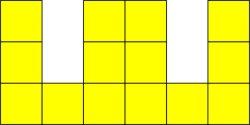 Luas bidang di atas adalah ….. persegi satuan12131415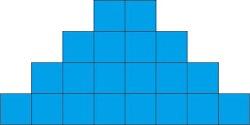 Luas bidang di atas adalah …. persegi satuan20192122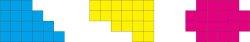 Pernyataan yang benar berdasarkan gambar bidang di atas adalah ….Bidang warna kuning luasnya paling besarBidang warna biru luasnya paling besarBidang warna biru lebih kecil dari bidang warna kuningBidang warna merah luasnya paling besar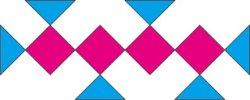 Luas bidang di atas adalah …. persegi satuan.10987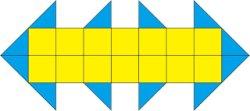 Luas bidang di atas adalah …. persegi satuan.26202518Susu akan lebih tahan lama salah satunya jika dikemas dalam wadah ….DaunGelas terbukaKalengEmberSelai nanas, roti coklat dan sirup melon adalah olahan makanan yang banyak memanfaatkan ….Buah-buahanPalawijaSayuranUmbi-umbianAlif menyukai sirup stroberi, sedangkan Melinda menyukasi sirup anggur. Mereka tidak mempermasalahkan minuman kesukaan masing-masing, hal itu bertujuan untuk menjaga ….Rasa sirup tetap manisPersainganKerukunanPerbedaanSaling menghargai tentang makanan kesukaan teman, tidak mengolok-oloknya atau menghinya. Hal itu termasuk cerminan sikap dari pancasila sila ke- ….5432Setiap orang mempunyai makanan kesukaan yang berbeda, hal tersebut termasuk sebuah …. yang harus kita hargai.PerpecahanKeberagamanKerukunanPerjuanganWilayah Indonesia terbentang luas, hingga banyak keberagaman budaya karena banyaknya suku yang ada. Meski memiliki berbagai perbedaan, semua suku bangsa di Indonesia tetap merupakan ….Negara serikatSatu kesatuanSatu benuaSatu suku sajaKita tidak boleh memaksakan semua orang untuk mau menyukai apa yang kita sukai, hal itu karena kita harus mengerti bahwa ….Setiap individu bisa dipaksakanSetiap individu punya kesukaan yang berbedaSetiap individu harus bisa menyukai apapunSetiap individu punya kesamaan yang wajibRani adalah seorang siswa yang punya sifat mampu memahami dan menghargai perasaan para temannya. Sikap yang dipunyai Rani tersebut adalah ….JujurSimpatiTanggung jawabTenggang rasaPerhatikan gambar di bawah ini untuk menjawab soal noomr 24 dan 25!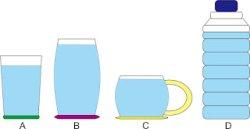 Volume air paling besar kedua terdapat pada wadah ….ABCDPernyataan yang benar berdasarkan gambar di atas adalah ….Volume air di wadah B paling sedikitVolume air di wadah B dan D sama besarVolume air di wadah C lebih sedikit dari wadah DVolume air di wadah A lebih banyak dari wadah BLampiran 9	Kunci Jawaban Soal TesLAMPIRAN KELAS KONTROLLampiran 10 RPP Pertemuan 1RENCANA PELAKSANAAN PEMBELAJARAN (RPP)Sekolah 		: Kelas/Semester 	: III/2 Tema 			: 7. Perkembangan Teknologi Alokasi Waktu 	: 2 x 30 MenitKompetensi Inti (KI) Menerima, menjalankan, dan menghargai ajaran agama yang dianutnya. Menunjukkan perilaku jujur, disiplin, tanggung jawab, santun, peduli, percaya diri, dalam berinteraksi dengan keluarga, teman, guru dan tetangga, serta cinta tanah air. Memahami pengetahuan faktual, konseptual, prosedural, dan metakognitif pada tingkat dasar dengan cara mengamati, menanya, dan mencoba berdasarkan rasa ingin tahu tentang dirinya, makhluk ciptaan Tuhan dan kegiatannya, serta benda-benda yang dijumpainya di rumah, di sekolah, dan tempat bermain. Menunjukkan keterampilan berpikir dan bertindak kreatif, produktif, kritis, mandiri, kolaboratif, dan komunikatif. Dalam bahasa yang jelas, sistematis, logis dan kritis, dalam karya yang estetis, dalam gerakan yang mencerminkan anak sehat, dan tindakan yang mencerminkan perilaku anak sesuai dengan tahap perkembangannya.Kompetensi Dasar dan Indikator Pencapaian Kompetensi3.3 Menjelaskan makna keberagaman karakteristik individu di lingkungan sekitar.3.3.1 Menganalisis pentingnya sikap memahami keberagaman individu dalam kehidupan sehari-hari di lingkungan sekitar.3.6 Mencermati isi teks informasi tentang perkembangan teknologi produksi, komunikasi, dan transportasi di lingkungan setempat.3.6.1 Menganalisis tiga manfaat pengolahan makanan dengan teknologi pangan.4.3 Menyajikan makna keberagaman karakteristik individu di lingkungan sekitar.4.3.1 Menunjukkan sikap yang dilakukan dalam menghadapi perbedaan karakteristik individu.4.6 Meringkas informasi tentang perkembangan teknologi produksi, komunikasi, dan transportasi di lingkungan setempat secara tertulis menggunakan kosakata baku dan kalimat efektif.4.6.1 Mengembangkan isi teks informasi dengan bercerita menggunakan lafal dan intonasi yang tepat.3.8 Menjelaskan dan menentukan luas dan volume dalam satuan tidak baku dengan menggunakan benda konkret.Tujuan Pembelajaran Melalui kegiatan menyimak cerita pengalaman berkunjung ke pameran yang disampaikan guru, siswa dapat menemukan permasalahan yang terjadi dari cerita tersebut dengan tepat. Melalui kegiatan menyimak cerita pengalaman berkunjung ke pameran yang disampaikan guru, siswa dapat menganalisis pentingnya sikap memahami keberagaman individu dalam kehidupan sehari-hari di lingkungan sekitar dengan tepat.Melalui kegiatan menyimak ilustrasi kejadian yang disajikan dalam media PPT, siswa dapat menunjukkan sikap yang dilakukan dalam menghadapi perbedaan karakteristik individu dengan tepat. Melalui kegiatan menyimak teks bacaan “Pengolahan Singkong”, siswa dapat mengkaitkan tiga teknik pengolahan makanan dengan teknologi pangan dengan cermat.Melalui kegiatan berdiskusi, siswa dapat menganalisis tiga manfaat pengolahan makanan dengan teknologi pangan dengan tepat. Melalui kegiatan presentasi, siswa dapat mengambangkan isi teks informasi dengan bercerita menggunakan lafal dan intonasi yang tepat.Materi PembelajaranTeknologi PanganTeknologi Produksi SandangTeknologi KomunikasiTeknologi TransportasiPendekatan, Model dan Metode PembelajaranPendekatan 	: Saintifik Model 		: Pembelajaran langsungMetode 	: ceramah, penugasan, tanya jawab, diskusi Media Pembelajaran Teks bacaan : buku paketVideo : Video pembelajaran Sumber Belajar Buku Siswa : Muhibba Iba, dkk. 2018. Perkembangan Teknologi Buku Tematik Terpadu Kurikulum 2013. Buku Peserta didik SD/MI Kelas III”. Kementerian Pendidikan dan Kebudayaan. Buku guru : Muhibba Iba, dkk. 2018. Perkembangan Teknologi. “Buku Tematik Terpadu Kurikulum 2013. Buku Guru SD/MI Kelas III”. Kementerian Pendidikan dan Kebudayaan. Lingkungan sekitar : Lingkungan sekitar tempat tinggalLangkah-langkah Pembelajaran:Kegiatan pendahuluanGuru membuka pelajaran dengan mengucapkan salam dan berdoaGuru mengajak siswa bernyanyi “Dari Sabang Sampai Merauke”Guru mengecek kehadiran siswaGuru memberikan apresiasi pada siswaKegiatan intiKegiatan akhirGuru bersama siswa menyimpulkan materi pembelajaran yang telah dilaksanakan.Guru memberikan kesempatan kepada siswa untuk bertanya, apabila masih ada materi yang belum dipahami.Penilaian Hasil BelajarTeknik Penilaian	: Tes TertulisBentuk Instrumen	: Tes Pilihan GandaMedan,		2022Guru Mata PelajaranNama                      NIP.Lampiran 11 RPP Pertemuan 2RENCANA PELAKSANAAN PEMBELAJARAN (RPP)Sekolah 		: Kelas/Semester 	: III/2 Tema 			: 7. Perkembangan Teknologi Alokasi Waktu 	: 2 x 30 menitKompetensi Inti (KI) Menerima, menjalankan, dan menghargai ajaran agama yang dianutnya. Menunjukkan perilaku jujur, disiplin, tanggung jawab, santun, peduli, percaya diri, dalam berinteraksi dengan keluarga, teman, guru dan tetangga, serta cinta tanah air. Memahami pengetahuan faktual, konseptual, prosedural, dan metakognitif pada tingkat dasar dengan cara mengamati, menanya, dan mencoba berdasarkan rasa ingin tahu tentang dirinya, makhluk ciptaan Tuhan dan kegiatannya, serta benda-benda yang dijumpainya di rumah, di sekolah, dan tempat bermain. Menunjukkan keterampilan berpikir dan bertindak kreatif, produktif, kritis, mandiri, kolaboratif, dan komunikatif. Dalam bahasa yang jelas, sistematis, logis dan kritis, dalam karya yang estetis, dalam gerakan yang mencerminkan anak sehat, dan tindakan yang mencerminkan perilaku anak sesuai dengan tahap perkembangannya.Kompetensi Dasar dan Indikator Pencapaian Kompetensi3.3 Menjelaskan makna keberagaman karakteristik individu di lingkungan sekitar.3.3.1 Menganalisis pentingnya sikap memahami keberagaman individu dalam kehidupan sehari-hari di lingkungan sekitar.3.6 Mencermati isi teks informasi tentang perkembangan teknologi produksi, komunikasi, dan transportasi di lingkungan setempat.3.6.1 Menganalisis tiga manfaat pengolahan makanan dengan teknologi pangan.4.3 Menyajikan makna keberagaman karakteristik individu di lingkungan sekitar.4.3.1 Menunjukkan sikap yang dilakukan dalam menghadapi perbedaan karakteristik individu.4.6 Meringkas informasi tentang perkembangan teknologi produksi, komunikasi, dan transportasi di lingkungan setempat secara tertulis menggunakan kosakata baku dan kalimat efektif.4.6.1 Mengembangkan isi teks informasi dengan bercerita menggunakan lafal dan intonasi yang tepat.3.8 Menjelaskan dan menentukan luas dan volume dalam satuan tidak baku dengan menggunakan benda konkret.Tujuan Pembelajaran Melalui kegiatan mengamati gambar pada PPT, siswa dapat mengetahui berbagai macam bahan bahan dasar pembuatan pakaian.Siswa dpat mengetahui perkembangan teknologi pembuatan pakaian.Materi PembelajaranTeknologi PanganTeknologi Produksi SandangTeknologi KomunikasiTeknologi TransportasiPendekatan, Model dan Metode PembelajaranPendekatan 	: Saintifik Model 		: Pembelajaran langsungMetode 		: ceramah, penugasan, tanya jawab, diskusi Media Pembelajaran Teks bacaan : buku paketVideo : Video pembelajaran Sumber Belajar Buku Siswa : Muhibba Iba, dkk. 2018. Perkembangan Teknologi Buku Tematik Terpadu Kurikulum 2013. Buku Peserta didik SD/MI Kelas III”. Kementerian Pendidikan dan Kebudayaan. Buku guru : Muhibba Iba, dkk. 2018. Perkembangan Teknologi. “Buku Tematik Terpadu Kurikulum 2013. Buku Guru SD/MI Kelas III”. Kementerian Pendidikan dan Kebudayaan. Lingkungan sekitar : Lingkungan sekitar tempat tinggalLangkah- langkah PembelajaranKegiatan pendahuluanGuru membuka pelajaran dengan mengucapkan salam dan berdoaGuru mengecek kehadiran siswaGuru memberikan apresiasi pada siswaKegiatan inti Kegiatan akhirGuru bersama siswa menyimpulkan materi pembelajaran yang telah dilaksanakan.Guru memberikan kesempatan kepada siswa untuk bertanya, apabila masih ada materi yang belum dipahami.Penilaian Hasil BelajarTeknik Penilaian	: Tes TertulisBentuk Instrumen	: Tes Pilihan GandaMedan,		2022Guru Mata PelajaranNama                      NIP.Lampiran 12 RPP Pertemuan 3RENCANA PELAKSANAAN PEMBELAJARAN (RPP)Sekolah 		: Kelas/Semester 	: III/2 Tema 			: 7. Perkembangan Teknologi Alokasi Waktu 	: 2 x 30 menitKompetensi Inti (KI) Menerima, menjalankan, dan menghargai ajaran agama yang dianutnya. Menunjukkan perilaku jujur, disiplin, tanggung jawab, santun, peduli, percaya diri, dalam berinteraksi dengan keluarga, teman, guru dan tetangga, serta cinta tanah air. Memahami pengetahuan faktual, konseptual, prosedural, dan metakognitif pada tingkat dasar dengan cara mengamati, menanya, dan mencoba berdasarkan rasa ingin tahu tentang dirinya, makhluk ciptaan Tuhan dan kegiatannya, serta benda-benda yang dijumpainya di rumah, di sekolah, dan tempat bermain. Menunjukkan keterampilan berpikir dan bertindak kreatif, produktif, kritis, mandiri, kolaboratif, dan komunikatif. Dalam bahasa yang jelas, sistematis, logis dan kritis, dalam karya yang estetis, dalam gerakan yang mencerminkan anak sehat, dan tindakan yang mencerminkan perilaku anak sesuai dengan tahap perkembangannya.Kompetensi Dasar dan Indikator Pencapaian Kompetensi3.3 Menjelaskan makna keberagaman karakteristik individu di lingkungan sekitar.3.3.1 Menganalisis pentingnya sikap memahami keberagaman individu dalam kehidupan sehari-hari di lingkungan sekitar.3.6 Mencermati isi teks informasi tentang perkembangan teknologi produksi, komunikasi, dan transportasi di lingkungan setempat.3.6.1 Menganalisis tiga manfaat pengolahan makanan dengan teknologi pangan.4.3 Menyajikan makna keberagaman karakteristik individu di lingkungan sekitar.4.3.1 Menunjukkan sikap yang dilakukan dalam menghadapi perbedaan karakteristik individu.4.6 Meringkas informasi tentang perkembangan teknologi produksi, komunikasi, dan transportasi di lingkungan setempat secara tertulis menggunakan kosakata baku dan kalimat efektif.4.6.1 Mengembangkan isi teks informasi dengan bercerita menggunakan lafal dan intonasi yang tepat.3.8 Menjelaskan dan menentukan luas dan volume dalam satuan tidak baku dengan menggunakan benda konkret.Tujuan Pembelajaran Siswa dapat mengetahui berbagai macam alat komunikasi.Siswa dapat mengetahui perkembangan teknologi komunikasi.Materi PembelajaranTeknologi PanganTeknologi Produksi SandangTeknologi KomunikasiTeknologi TransportasiPendekatan, Model dan Metode PembelajaranPendekatan 	: Saintifik Model 		: pembelajaran langsungMetode	 	: ceramah, penugasan, tanya jawab, diskusi Media Pembelajaran Teks bacaan : buku paketVideo : Video pembelajaran Sumber Belajar Buku Siswa : Muhibba Iba, dkk. 2018. Perkembangan Teknologi Buku Tematik Terpadu Kurikulum 2013. Buku Peserta didik SD/MI Kelas III”. Kementerian Pendidikan dan Kebudayaan. Buku guru : Muhibba Iba, dkk. 2018. Perkembangan Teknologi. “Buku Tematik Terpadu Kurikulum 2013. Buku Guru SD/MI Kelas III”. Kementerian Pendidikan dan Kebudayaan. Lingkungan sekitar : Lingkungan sekitar tempat tinggal.Langkah- langkah PembelajaranKegiatan pendahuluanGuru membuka pelajaran dengan mengucapkan salam dan berdoaGuru mengecek kehadiran siswaGuru memberikan apresiasi pada siswaKegiatan inti Kegiatan akhirGuru bersama siswa menyimpulkan materi pembelajaran yang telah dilaksanakan.Guru memberikan kesempatan kepada siswa untuk bertanya, apabila masih ada materi yang belum dipahami.Penilaian Hasil BelajarTeknik Penilaian	: Tes TertulisBentuk Instrumen	: Tes Pilihan GandaMedan,		2022Guru Mata PelajaranNama                      NIP.Lampiran 13 RPP Pertemuan 4RENCANA PELAKSANAAN PEMBELAJARAN (RPP)Sekolah 		: Kelas/Semester 	: III/2 Tema 			: 7. Perkembangan Teknologi Alokasi Waktu 	: 2 x 30 menitKompetensi Inti (KI) Menerima, menjalankan, dan menghargai ajaran agama yang dianutnya. Menunjukkan perilaku jujur, disiplin, tanggung jawab, santun, peduli, percaya diri, dalam berinteraksi dengan keluarga, teman, guru dan tetangga, serta cinta tanah air. Memahami pengetahuan faktual, konseptual, prosedural, dan metakognitif pada tingkat dasar dengan cara mengamati, menanya, dan mencoba berdasarkan rasa ingin tahu tentang dirinya, makhluk ciptaan Tuhan dan kegiatannya, serta benda-benda yang dijumpainya di rumah, di sekolah, dan tempat bermain. Menunjukkan keterampilan berpikir dan bertindak kreatif, produktif, kritis, mandiri, kolaboratif, dan komunikatif. Dalam bahasa yang jelas, sistematis, logis dan kritis, dalam karya yang estetis, dalam gerakan yang mencerminkan anak sehat, dan tindakan yang mencerminkan perilaku anak sesuai dengan tahap perkembangannya.Kompetensi Dasar dan Indikator Pencapaian Kompetensi3.3 Menjelaskan makna keberagaman karakteristik individu di lingkungan sekitar.3.3.1 Menganalisis pentingnya sikap memahami keberagaman individu dalam kehidupan sehari-hari di lingkungan sekitar.3.6 Mencermati isi teks informasi tentang perkembangan teknologi produksi, komunikasi, dan transportasi di lingkungan setempat.3.6.1 Menganalisis tiga manfaat pengolahan makanan dengan teknologi pangan.4.3 Menyajikan makna keberagaman karakteristik individu di lingkungan sekitar.4.3.1 Menunjukkan sikap yang dilakukan dalam menghadapi perbedaan karakteristik individu.4.6 Meringkas informasi tentang perkembangan teknologi produksi, komunikasi, dan transportasi di lingkungan setempat secara tertulis menggunakan kosakata baku dan kalimat efektif.4.6.1 Mengembangkan isi teks informasi dengan bercerita menggunakan lafal dan intonasi yang tepat.3.8 Menjelaskan dan menentukan luas dan volume dalam satuan tidak baku dengan menggunakan benda konkret.Tujuan Pembelajaran Siswa dapat mengetahui perkembangan teknologi transportasiSiswa dpat mengetahui berbagai macam transportasi dara, laut, dan udara.Materi PembelajaranTeknologi PanganTeknologi Produksi SandangTeknologi KomunikasiTeknologi TransportasiPendekatan, Model dan Metode PembelajaranPendekatan 	: Saintifik Model 		: Pembelajaran langsungMetode 		: ceramah, penugasan, tanya jawab, diskusi Media Pembelajaran Teks bacaan : buku paketVideo : Video pembelajaran Sumber Belajar Buku Siswa : Muhibba Iba, dkk. 2018. Perkembangan Teknologi Buku Tematik Terpadu Kurikulum 2013. Buku Peserta didik SD/MI Kelas III”. Kementerian Pendidikan dan Kebudayaan. Buku guru : Muhibba Iba, dkk. 2018. Perkembangan Teknologi. “Buku Tematik Terpadu Kurikulum 2013. Buku Guru SD/MI Kelas III”. Kementerian Pendidikan dan Kebudayaan. Lingkungan sekitar : Lingkungan sekitar tempat tinggal.Langkah- langkah PembelajaranKegiatan pendahuluanGuru membuka pelajaran dengan mengucapkan salam dan berdoaGuru mengecek kehadiran siswaGuru memberikan apresiasi pada siswaKegiatan inti Kegiatan akhirGuru bersama siswa menyimpulkan materi pembelajaran yang telah dilaksanakan.Guru memberikan kesempatan kepada siswa untuk bertanya, apabila masih ada materi yang belum dipahami.Penilaian Hasil BelajarTeknik Penilaian	: Tes TertulisBentuk Instrumen	: Tes Pilihan GandaMedan,		2022Guru Mata PelajaranNama                      NIP.Lampiran 14 (Penyajian Data Pre-test dan Posttest Kelas Eksperimen (X1) dan Kelas Kontrol (X2))Lampiran 15 Uji NormalitasUji normalitas yang digunakan pada penelitian ini adalah menggunakan rumus uji chi-kuadratPretest Kelas EksperimenData Nilai Pretest Kelas EksperimenDiurutkan :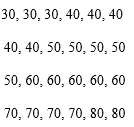 Menentukan RR = Data Terbesar – Data Terkecil   = 80-30 = 50Menetukan KK = 1 + 3,3 logn= 1 + 3,3 log (24)= 1 + (3,3 . 1,38)= 1 + 4,55 = 5,55 = 6 (dibulatkan)Menentukan PP = R/K = 50/6 = 8,33 = 8 + 1 = 9Kelas IntervalData table distribusiTable bantu uji normalitasJadi, Selanjutnya mencari , X² tabel dengan menggunakan rumus : K – 1 = 6 -1 = 5 (dengan taraf 5%) = 11,070Sehingga : X²hitung < X²tabel = 4,958 < 11,070 yang artinya Datanya berdistribusi normal.Pretest kelas controlData nilai pretest kelas controlDiurutkan: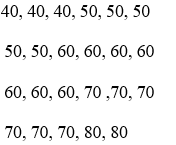 Menentukan RR = Data Terbesar – Data Terkecil                = 70-20 = 50Menetukan KK = 1 + 3,3 logn= 1 + 3,3 log (23)= 1 + (3,3 . 1,3)= 1 + 4,49 = 5,49 = 5Menentukan PP = R/K = 40/5 = 8Kelas IntervalData table distribusiTable bantu uji normalitasJadi, Selanjutnya mencari , X² tabel dengan menggunakan rumus : K – 1 = 5 -1 = 4 (dengan taraf 5%) = 9,488Sehingga : X²hitung < X²tabel = 6,292 < 9,488 yang artinya Datanya berdistribusi normal.Lampiran 16Uji HomogenitasUji Homogenitas Untuk Data Pretest 	Uji homogenitas diambil dari varians data atau nila dari hasil yang diperoleh setelah melakukan pretest dan posttest.Diketahui :Varians Terbesar = 231,89 Varians Terkecil = 153,76Data dilakukan homogen jika Fhitung < Ftabel pada taraf signifikan (𝛼) = 0,05 (5%) dan derajat kebebasan (dk) = (n1-1, n2- 1). Sehingga derajat kebebasannya (dk) pembilang (n1-1) = (24-1) = 23 dan dk penyebutnya (n2-1) = (23-1) = 22. Sehingga diperoleh nilai untuk Ftabel sebagai berikut : Ftabel = 2,00. Karena diperoleh nilai Fhitung < Ftabel atau 1,51 < 2,00 maka data yang digunakan homogen.Homogenitas Untuk Data PosttestDiketahui ;Varians Terbesar = 162,32 Varians Terkecil = 140,71Data dilakukan homogen jika Fhitung < Ftabel pada taraf signifikan (𝛼) = 0,05 (5%) dan derajat kebebasan (dk) = (n1-1, n2- 1). Sehingga derajat kebebasannya (dk) pembilang (n1-1) = (24-1) = 23 dan dk penyebutnya (n2-1) = (23-1) = 22. Sehingga diperoleh nilai untuk Ftabel sebagai berikut : Ftabel = 2,00. Karena diperoleh nilai Fhitung < Ftabel atau 1,15 < 2,00, maka berdasarkan hasil uji homogenitas hasil posttest bahwa kedua kelompok sampel homogen.Tabel Hasil Perhitungan Uji Homogenitas Varians Data Pretest dan PosttestUji Homogenitas Varians (Pretest)Uji Homogenitas Varians (Posttest)Lampiran 17 Uji HipotesisUntuk menguji hipotesis digunakan rumus uji –t dengan rumus polled varians, karena diketahui sampelnya homogen, sebagai berikut:Kriteria pengujian : jika thitung > ttabel, maka h0 ditolah dan ha diterima Dan jika 𝑡ℎ𝑡𝑢𝑛g ≤ 𝑡𝑡𝑎𝑏e𝑙, maka 𝐻o diterima dan 𝐻𝑎 ditolak. Derajat kebebasan (dk) = n1 + n2 – 2 = 24 + 23 – 2 = 45 dengan α = 0,05, maka 𝑡𝑡𝑎𝑏e𝑙 = 2,04.Hasil perolehan nilai 𝑡ℎ𝑡𝑢𝑛g = 2,43 dan 𝑡𝑡𝑎𝑏e𝑙 = 2,04 untuk taraf signifikan 5% dengan df = n1 + n2 – 2 = 24 + 23 – 2 = 45. Sehingga berdasarkan criteria pengujian hipotesis yaitu jika 𝑡ℎ𝑡𝑢𝑛g > 𝑡𝑡𝑎𝑏e𝑙 atau 2,43 > 2,04 maka 𝐻o ditolak dan 𝐻𝑎 diterima karena terdapat perbedaan secara signifikan. Kesimpulannya : “ Ada pengaruh model pembelajaran Problem Based Learning (PBL) terhadap hasil belajar siswa pada mata pelajaran tematik tema perkembangan teknologi siswa kelas III SD NEGERI 101731 KP. LALANG”.Lampiran 18 Nilai pretestData Rekap Nilai Kelas EksperimenData Rekap Nilai Kelas KontrolRekapitulasi nilai pretestLampiran 19 Nilai posttestData rekap nilai kelas eksperimenData rekap nilai kelas controlRekapitulasi nilai postestLampiran 20 Uji validasi instrument soalLampiran 21 Uji Reliabel instrument soalLampiran 22 Uji Tingkat Kesukaran instrument soalLampiran 23 Uji Daya Pembeda Soal instrument soalKelompok atasLampiran 24 Uji reliabel soal yang sudah validLEMBAR VALIDASI RENCANA PELAKSANAAN PEMBELAJARAN (RPP)Petunjuk :Berdasarkan pendapat Bapak/Ibu berilah nilai: 4 (sangat baik), 3 (baik), 2 (kurang baik), 1 (tidak baik) pada kolom yang telah disediakan dengan memberi centang (✓)Jika terdapat komentar, maka tulislah pada lembar saran yang telah disediakan Isilah kolom validasi berikut ini:Penilaian secara umum (berilah tanda X)Format Rencana Pelaksanaan Pembelajaran ini:Tidak validKurang valid Valid Sangat valid Saran :Validator( Sujarwo, S.Pd.,M.Pd.) LEMBAR VALIDASI MEDIA PEMBELAJARANPetunjuk :Berdasarkan pendapat Bapak/Ibu berilah nilai: 4 (sangat baik), 3 (baik), 2 (kurang baik), 1 (tidak baik) pada kolom yang telah disediakan dengan memberi centang (✓)Jika terdapat komentar, maka tulislah pada lembar saran yang telah disediakan Isilah kolom validasi berikut ini:Penilaian secara umum (berilah tanda X)Format Rencana Pelaksanaan Pembelajaran ini:Tidak validKurang valid Valid Sangat valid Saran :Validator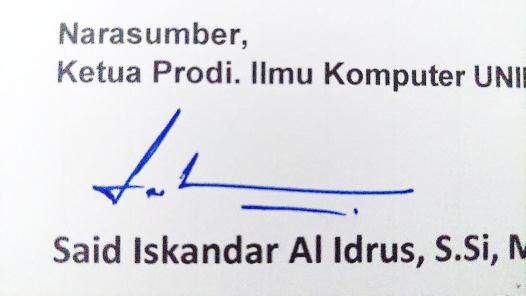 ( Said Iskandar Al Idrus, S.Si., M.Si ) Lampiran 25DOKUMENTASI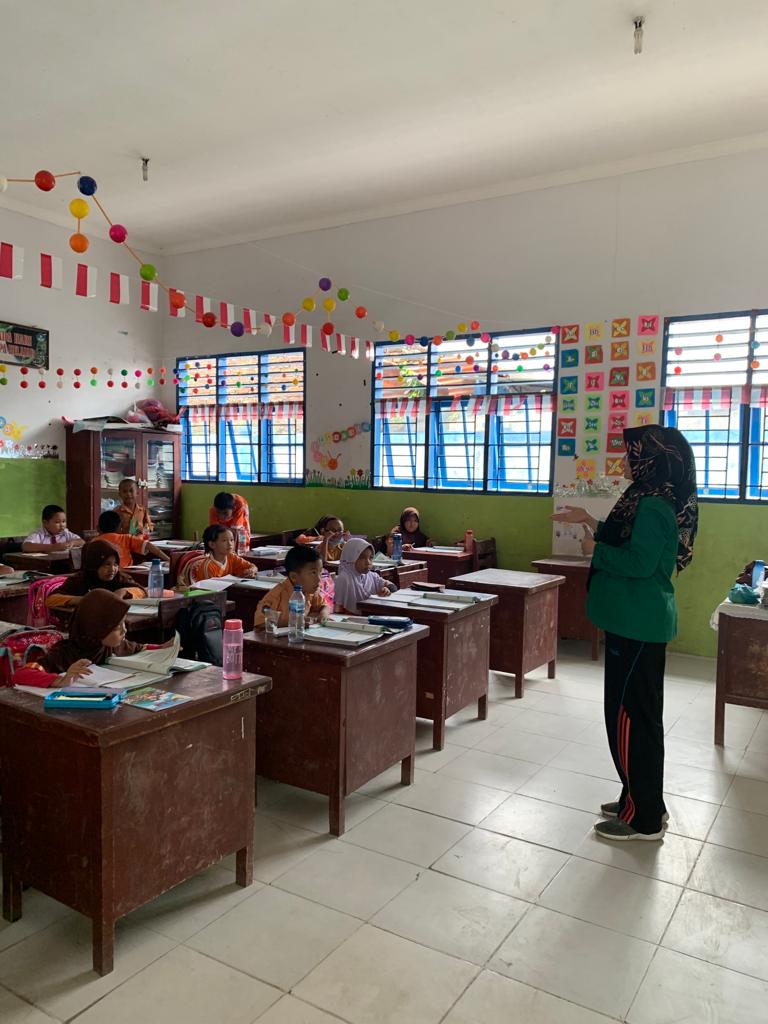 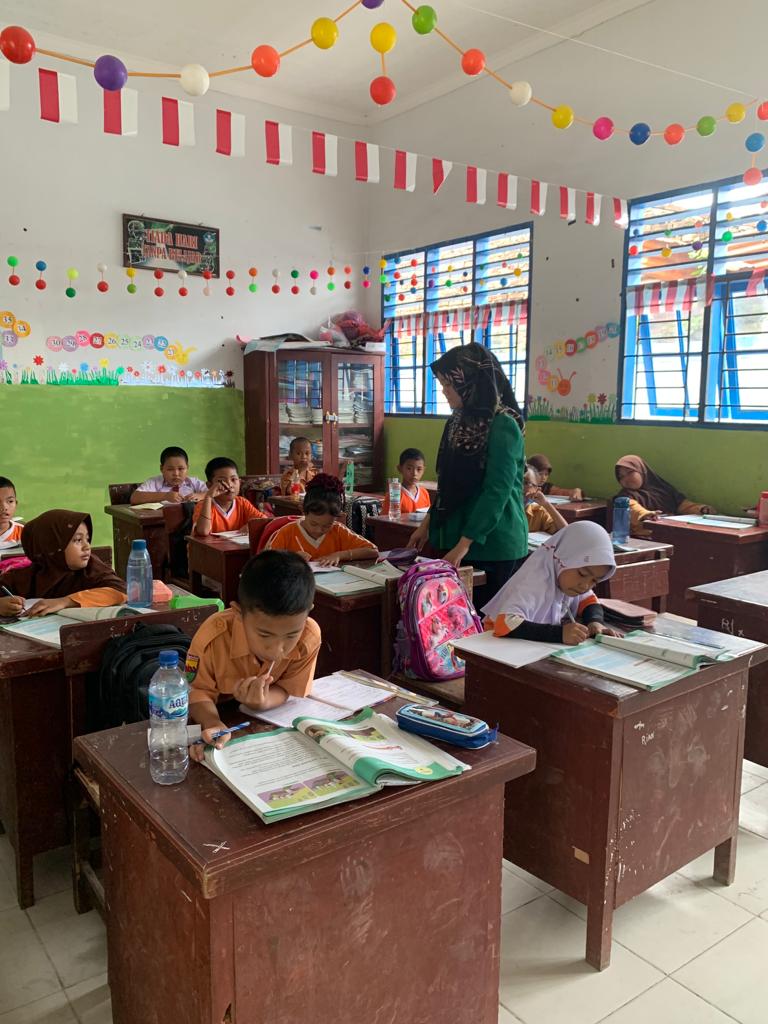 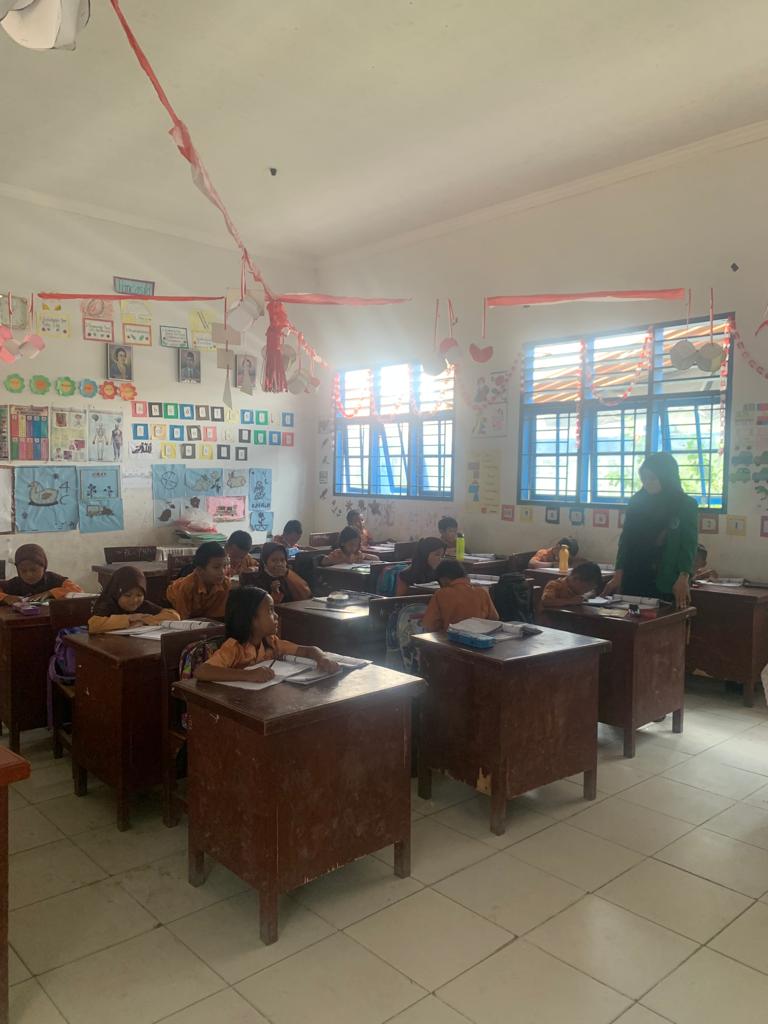 NoAspek yang dinilaiNilai yang diberikanNilai yang diberikanNilai yang diberikanNilai yang diberikanNoAspek yang dinilai1234IFormat RPP:Format jelas sehingga memudahkan melakukan penilaiankemenarikanIIIsi RPP:Kompetensi inti dan kompetensi dasar pembelajaran dirumuskan dengan jelasTujuan pembelajaran (indikator yang ingin dicapai) dirumuskan dengan jelasMenggambarkan kesesuaian metode dan media pembelajaran dengan langkah-langkah pembelajaran yang dilakukanLangkah-langkah pembelajaran dirumuskan dengan jelas dan mudah dipahami IIIBahasa dan Tulisan:Menggunakan Bahasa yang sesuai kaidahBahasa yang digunakan bersifat komunikatifBahasa mudah dipahamiIVManfaat Lembar RPP1. Dapat digunakan sebagai pedoman untuk pelaksanaan pembelajaran2. Dapat digunakan untuk menilai keberhasilan proses pembelajaranFase PembelajaranKegiatanKegiatanFase PembelajaranGuruSiswaFase Pendahuluan (Observasi Awal)Menyampaikan tujuan pembelajaran pada siswa.  Membantu siswa membentuk kelompok4-5 mahasiswa.Menghubungkan materi yang akan dipelajari dengan materi pada pertemuan sebelumnya. Memunculkan permasalahan terkait dengan topik materi tetapi dikaitkan dengan kehidupan :Saat berkeliling, ibu guru tertarik pada sebuah stand yang ada diujung ruangan. Tampak sebuah stand berwarna jingga. Ternyata stand tersebut adalah stand makanan yang menyajikan olahan dari bahan dasar singkong. Disana banyak singkong dengan berbagai jenis ukuran. Tampak beberapa singkong sedang diolah. Ibu guru tertarik untuk membeli dakak-dakak. Dakak-dakak merupakan makanan khas dari Padang.. Tapi ketika ingin membeli ibu guru berfikir ulang, sepertinya dakakdakak tidak terlalu awet jika disimpan terlalu lama. Sedangkan ibu guru ingin membelinya sebagai oleh-oleh. Ternyata banyak pembeli yang tidak jadi membeli karena takut dakak-dakak akan basi jika dibawa pergi dalam waktu yang lama. Siswa menganalisis penyebab banyak orang tidak mau membeli olahan singkong tersebut.Menyimak penjelasan yang disampaikan oleh guru. Membentuk kelompok secara heterogen. Terlibat dalam kegiatan apersepsi (menanya). Menganalisis permasalahan awal yang diberikan dengan menggunakan pengalaman dalam kehidupan (menalar).Fase Perumusan MasalahMembimbing siswa menyusun rumusan masalah. Menjelaskan cara untuk melakukan kegiatan penemuan solusi dari masalah pada siswa.Menyusun rumusan permasalahan. Menyimak dan mencatat masalah yang dikemukakan oleh guru (mengamati dan menanya).Menyimak penjelasan guru mengenai cara melakukan kegiatan menemukan.Fase Merumuskan Alternatif StrategiMembimbing siswa mengajukan dugaan sementara berdasarkan masalah yang disusunMenuliskan hipotesis atau dugaan sementara Fase Pengumpulan Data (Menerapkan Strategi)Guru menayangkan video tentang pengolahan singkong menggunakan teknologi produksi pangan.Berdiskusi sebagai kegiatan penemuan. Meminta siswa untuk menuliskan kegiatan penemuan-nya pada kertas selembar.Siswa menyimak video tentang teknik pengolahan makanan yang menggunakan teknologi pangan sebagai sumber informasi tambahan dalam kegiatan menganalisis manfaat pengolahan makanan dengan teknologi pangan.Siswa mendiskusikan temuan jawaban baik dari sumber buku tema maupun video.Siswa menuliskan hasil kegiatanFase DiskusiMembimbing mahasiswa dalam kegiatan menyatukan pendapat (diskusi).Memberikan informasi/penguatan, koreksi pada siswa jika diperlukan dalam kegiatan diskusi.Berdiskusi (memberikan pendapat mengenai hasil temuan dari percobaan yang dilakukan) antarkelompok.Mengajukan pertanyaan jika ada yang tidak dimengerti (menalar).Fase Kesimpulan dan EvaluasiMeminta beberapa siswa untuk menyampaikan kesimpulan dari hasil diskusi.Menyampaikan kesimpulan (mengkomunikasikan).Fase PembelajaranKegiatanKegiatanFase PembelajaranGuruSiswaFase Pendahuluan (Observasi Awal)Menyampaikan tujuan pembelajaran pada siswa.  Membantu siswa membentuk kelompok4-5 mahasiswa.Menghubungkan materi yang akan dipelajari dengan materi pada pertemuan sebelumnya. Memunculkan permasalahan terkait dengan topik materi tetapi dikaitkan dengan kehidupan :Apakah kalian tahu bahwa dulu manusia itu menggunakan bahan bahan alam seperti daun daunan  untuk pakaian, akan tetapi pakaian dengan bahan alami seperti itu mudah sekali rusaknya, itu dikarenakan apa ya?Menyimak penjelasan yang disampaikan oleh guru. Membentuk kelompok secara heterogen. Terlibat dalam kegiatan apersepsi (menanya). Menganalisis permasalahan awal yang diberikan dengan menggunakan pengalaman dalam kehidupan (menalar).Fase Perumusan MasalahMembimbing siswa menyusun rumusan masalah. Menjelaskan cara untuk melakukan kegiatan penemuan solusi dari masalah pada siswa.Menyusun rumusan permasalahan. Menyimak dan mencatat masalah yang dikemukakan oleh guru (mengamati dan menanya).Menyimak penjelasan guru mengenai cara melakukan kegiatan menemukan.Fase Merumuskan Alternatif StrategiMembimbing siswa mengajukan dugaan sementara berdasarkan masalah yang disusunMenuliskan hipotesis atau dugaan sementara Fase Pengumpulan Data (Menerapkan Strategi) Guru menayangkan video tentang pengolahan baju didepan kelas.Berdiskusi sebagai kegiatan penemuan. Meminta siswa untuk menuliskan kegiatan penemuan-nya pada kertas selembar.Siswa menyimak video tentang  teknik pengolahan pakaian yang menggunakan teknologi sandang sebagai sumber informasi tambahan..Siswa mendiskusikan temuan jawaban baik dari sumber buku tema maupun video.Siswa menuliskan hasil kegiatanFase DiskusiMembimbing mahasiswa dalam kegiatan menyatukan pendapat (diskusi).Memberikan informasi/penguatan, koreksi pada siswa jika diperlukan dalam kegiatan diskusi.Berdiskusi (memberikan pendapat mengenai hasil temuan dari percobaan yang dilakukan) antarkelompok.Mengajukan pertanyaan jika ada yang tidak dimengerti (menalar).Fase Kesimpulan dan EvaluasiMeminta beberapa siswa untuk menyampaikan kesimpulan dari hasil diskusi.Menyampaikan kesimpulan (mengkomunikasikan).Fase PembelajaranKegiatanKegiatanFase PembelajaranGuruSiswaFase Pendahuluan (Observasi Awal)Menyampaikan tujuan pembelajaran pada siswa.  Membantu siswa membentuk kelompok4-5 mahasiswa.Menghubungkan materi yang akan dipelajari dengan materi pada pertemuan sebelumnya. Memunculkan permasalahan terkait dengan topik materi tetapi dikaitkan dengan kehidupan :Apakah kalian tahu bahwa dulu manusia itu menggunakan surat sebagai sarana komunikasi, akan tetapi sekarang kita sudah bisa dengan mudah bisa menggunakan hp untuk berkirim pesan, apakah menurut anak anak mengirim surat dijaman sekarang masih dinilai efektif?Menyimak penjelasan yang disampaikan oleh guru. Membentuk kelompok secara heterogen. Terlibat dalam kegiatan apersepsi (menanya). Menganalisis permasalahan awal yang diberikan dengan menggunakan pengalaman dalam kehidupan (menalar).Fase Perumusan MasalahMembimbing siswa menyusun rumusan masalah. Menjelaskan cara untuk melakukan kegiatan penemuan solusi dari masalah pada siswa.Menyusun rumusan permasalahan. Menyimak dan mencatat masalah yang dikemukakan oleh guru (mengamati dan menanya).Menyimak penjelasan guru mengenai cara melakukan kegiatan menemukan.Fase Merumuskan Alternatif StrategiMembimbing siswa mengajukan dugaan sementara berdasarkan masalah yang disusunMenuliskan hipotesis atau dugaan sementara Fase Pengumpulan Data (Menerapkan Strategi) Guru menayangkan video tentang perkembangan teknologi komunikasi.Berdiskusi sebagai kegiatan penemuan. Meminta siswa untuk menuliskan kegiatan penemuan-nya pada kertas selembar.Siswa menyimak video tentang   perkembangan teknologi komunikasi.Siswa mendiskusikan temuan jawaban baik dari sumber buku tema maupun video.Siswa menuliskan hasil kegiatanFase DiskusiMembimbing mahasiswa dalam kegiatan menyatukan pendapat (diskusi).Memberikan informasi/penguatan, koreksi pada siswa jika diperlukan dalam kegiatan diskusi.Berdiskusi (memberikan pendapat mengenai hasil temuan dari percobaan yang dilakukan) antarkelompok.Mengajukan pertanyaan jika ada yang tidak dimengerti (menalar).Fase Kesimpulan dan EvaluasiMeminta beberapa siswa untuk menyampaikan kesimpulan dari hasil diskusi.Menyampaikan kesimpulan (mengkomunikasikan).Fase PembelajaranKegiatanKegiatanFase PembelajaranGuruSiswaFase Pendahuluan (Observasi Awal)Menyampaikan tujuan pembelajaran pada siswa.  Membantu siswa membentuk kelompok4-5 mahasiswa.Menghubungkan materi yang akan dipelajari dengan materi pada pertemuan sebelumnya. Memunculkan permasalahan terkait dengan topik materi tetapi dikaitkan dengan kehidupan :Kira kira jika ibu menggunakan sepeda ketika pergi kesekolah dengan ibu menggunakan sepeda motor, ibu akan lebih cepat sampai ke sekolah dengan menggunakan alat transportasi yang mana, mengapa bisa terjadi demikian?Menyimak penjelasan yang disampaikan oleh guru. Membentuk kelompok secara heterogen. Terlibat dalam kegiatan apersepsi (menanya). Menganalisis permasalahan awal yang diberikan dengan menggunakan pengalaman dalam kehidupan (menalar).Fase Perumusan MasalahMembimbing siswa menyusun rumusan masalah. Menjelaskan cara untuk melakukan kegiatan penemuan solusi dari masalah pada siswa.Menyusun rumusan permasalahan. Menyimak dan mencatat masalah yang dikemukakan oleh guru (mengamati dan menanya).Menyimak penjelasan guru mengenai cara melakukan kegiatan menemukan.Fase Merumuskan Alternatif StrategiMembimbing siswa mengajukan dugaan sementara berdasarkan masalah yang disusunMenuliskan hipotesis atau dugaan sementara Fase Pengumpulan Data (Menerapkan Strategi) Guru menayangkan video tentang perkembangan teknologi transportasi.Berdiskusi sebagai kegiatan penemuan. Meminta siswa untuk menuliskan kegiatan penemuan-nya pada kertas selembar.Siswa menyimak video tentang   perkembangan teknologi transportasiSiswa mendiskusikan temuan jawaban baik dari sumber buku tema maupun video.Siswa menuliskan hasil kegiatanFase DiskusiMembimbing mahasiswa dalam kegiatan menyatukan pendapat (diskusi).Memberikan informasi/penguatan, koreksi pada siswa jika diperlukan dalam kegiatan diskusi.Berdiskusi (memberikan pendapat mengenai hasil temuan dari percobaan yang dilakukan) antarkelompok.Mengajukan pertanyaan jika ada yang tidak dimengerti (menalar).Fase Kesimpulan dan EvaluasiMeminta beberapa siswa untuk menyampaikan kesimpulan dari hasil diskusi.Menyampaikan kesimpulan (mengkomunikasikan).NoKompetensi DasarMateri pokokLevel kognitifIndikator soalKelasSoal13.6 Mencermati isi teks informasi tentang perkembangan teknologi produksi, komunikasi, dan transportasi di lingkungan setempatTeknologi PanganC1- C3Peserta didik dapat menganalisis Proses perkembangan teknologi panganIII1- 623.6 Mencermati isi teks informasi tentang perkembangan teknologi produksi, komunikasi, dan transportasi di lingkungan setempatTeknologi komunikasiC1- C3Peserta didik dapat menganalisis Proses perkembangan teknologi komunikasiIII7-1033.6 Mencermati isi teks informasi tentang perkembangan teknologi produksi, komunikasi, dan transportasi di lingkungan setempatTeknologi sandangC1- C3Peserta didik dapat menganalisis Proses perkembangan teknologi komunikasiIII11- 1543.6 Mencermati isi teks informasi tentang perkembangan teknologi produksi, komunikasi, dan transportasi di lingkungan setempatTeknologi sandangC1- C3Peserta didik dapat menganalisis Proses perkembangan teknologi komunikasiIII16-20NoKompetensi DasarMateri pokokLevel kognitifIndikator soalKelasSoal13.6 Mencermati isi teks informasi tentang perkembangan teknologi produksi, komunikasi, dan transportasi di lingkungan setempatTeknologi PanganC1- C3Peserta didik dapat menganalisis Proses perkembangan teknologi panganIII1- 523.8 Menjelaskan dan menentukan luas dan volume dalam satuan tidak baku dengan menggunakan benda konkretCara mengukur volume benda dengan satuan tidak baku.C2- C4Mengidentifikasi luas permukaan bidang dalam satuan tidak baku, siswa dapat menyelesaikan masalah sehari-hari yang berkaitan dengan luas dalam satuan.III6- 1033.6 Mencermati isi teks informasi tentang perkembangan teknologi produksi, komunikasi, dan transportasi di lingkungan setempatTeknologi PanganC1- C3Peserta didik dapat menganalisis Proses perkembangan teknologi panganIII11- 1244.3 Menyajikan makna keberagaman karakteristik individu di lingkungan sekitar.Keragaman individu berkaitan dengan produk teknologi panganC5Mengidentifikasi keragaman individu berkaitan dengan produk teknologi panganIII13-1553.3 Menjelaskan makna keberagaman karakteristik individu di lingkungan sekitar.Keragaman individu dalam kehidupan sehari-hari.C4Mengidentifikasi bentuk-bentuk keberagaman individu dalam kehidupan sehari-hari di lingkungan sekitar.III16-1863.8 Menjelaskan dan menentukan luas dan volume dalam satuan tidak baku dengan menggunakan benda konkretCara mengukur volume benda dengan satuan tidak baku.C5Mengidentifikasi luas permukaan bidang dalam satuan tidak baku, siswa dapat menyelesaikan masalah sehari-hari yang berkaitan dengan luas dalam satuan.III19-20Nomor SoalKunci JawabanKunci JawabanNomor SoalPre-TestPost-Test1CC2CB3BC4BB5CB6AC7CA8CD9DD10BB11AC12CA13DC14BC15DB16DB17CB18BD19CB20A CFase pembelajaranKegiatanKegiatanFase pembelajaranGuruSiswaFase 1Menyampaikan tujuan dan mempersiapkan siswaGuru menjelaskan TPK, informasi latar belakang pelajaran, mempersiapkan siswa untuk belajarSiswa menyimak penjelasan yang diberikan guru.Fase 2Mendemonstrasikan pengetahuan dan keterampilanGuru mendemonstrasikan keterampilan dengan benar, atau menyajikan informasi tahap demi tahapSiswa menyimak hal yang disampaikan guruFase 3Membimbing pelatihanGuru merencanakan dan memberi bimbingan pelatihan awalSiswa mengikuti bimbingan yang diberikan guruFase 4Mengecek pemahaman dan memberikan umpan balikMencek apakah siswa telah berhasil melakukan tugas dengan baik, memberi umpan balikSiswa melakukan tugas yang diberikan guru Fase 5 Memberikan kesempatan untuk pelatihan lanjutan dan penerapanGuru mempersiapkan kesempatan melakukan pelatihan lanjutan, dengan perhatian khusus pada penerapan kepada situasi lebih kompleks dan kehidupan sehari-hariSiswa mempersiapkan diri untuk pelatihan lanjutan yang diberikan guruFase pembelajaranKegiatanKegiatanFase pembelajaranGuruSiswaFase 1Menyampaikan tujuan dan mempersiapkan siswaGuru menjelaskan TPK, informasi latar belakang pelajaran, mempersiapkan siswa untuk belajarSiswa menyimak penjelasan yang diberikan guru.Fase 2Mendemonstrasikan pengetahuan dan keterampilanGuru mendemonstrasikan keterampilan dengan benar, atau menyajikan informasi tahap demi tahapSiswa menyimak hal yang disampaikan guruFase 3Membimbing pelatihanGuru merencanakan dan memberi bimbingan pelatihan awalSiswa mengikuti bimbingan yang diberikan guruFase 4Mengecek pemahaman dan memberikan umpan balikMencek apakah siswa telah berhasil melakukan tugas dengan baik, memberi umpan balikSiswa melakukan tugas yang diberikan guru Fase 5 Memberikan kesempatan untuk pelatihan lanjutan dan penerapanGuru mempersiapkan kesempatan melakukan pelatihan lanjutan, dengan perhatian khusus pada penerapan kepada situasi lebih kompleks dan kehidupan sehari-hariSiswa mempersiapkan diri untuk pelatihan lanjutan yang diberikan guruFase pembelajaranKegiatanKegiatanFase pembelajaranGuruSiswaFase 1Menyampaikan tujuan dan mempersiapkan siswaGuru menjelaskan TPK, informasi latar belakang pelajaran, mempersiapkan siswa untuk belajarSiswa menyimak penjelasan yang diberikan guru.Fase 2Mendemonstrasikan pengetahuan dan keterampilanGuru mendemonstrasikan keterampilan dengan benar, atau menyajikan informasi tahap demi tahapSiswa menyimak hal yang disampaikan guruFase 3Membimbing pelatihanGuru merencanakan dan memberi bimbingan pelatihan awalSiswa mengikuti bimbingan yang diberikan guruFase 4Mengecek pemahaman dan memberikan umpan balikMencek apakah siswa telah berhasil melakukan tugas dengan baik, memberi umpan balikSiswa melakukan tugas yang diberikan guru Fase 5 Memberikan kesempatan untuk pelatihan lanjutan dan penerapanGuru mempersiapkan kesempatan melakukan pelatihan lanjutan, dengan perhatian khusus pada penerapan kepada situasi lebih kompleks dan kehidupan sehari-hariSiswa mempersiapkan diri untuk pelatihan lanjutan yang diberikan guruFase pembelajaranKegiatanKegiatanFase pembelajaranGuruSiswaFase 1Menyampaikan tujuan dan mempersiapkan siswaGuru menjelaskan TPK, informasi latar belakang pelajaran, mempersiapkan siswa untuk belajarSiswa menyimak penjelasan yang diberikan guru.Fase 2Mendemonstrasikan pengetahuan dan keterampilanGuru mendemonstrasikan keterampilan dengan benar, atau menyajikan informasi tahap demi tahapSiswa menyimak hal yang disampaikan guruFase 3Membimbing pelatihanGuru merencanakan dan memberi bimbingan pelatihan awalSiswa mengikuti bimbingan yang diberikan guruFase 4Mengecek pemahaman dan memberikan umpan balikMencek apakah siswa telah berhasil melakukan tugas dengan baik, memberi umpan balikSiswa melakukan tugas yang diberikan guru Fase 5 Memberikan kesempatan untuk pelatihan lanjutan dan penerapanGuru mempersiapkan kesempatan melakukan pelatihan lanjutan, dengan perhatian khusus pada penerapan kepada situasi lebih kompleks dan kehidupan sehari-hariSiswa mempersiapkan diri untuk pelatihan lanjutan yang diberikan guruNoPretestPretestPosttestPosttestNoX1X2X1X217060807028040906035040705047060807054040605064050606075060707087050806094040605010406060701140606070127040805013605080601460508060156060707016507070801760407050188050906019304040402030205040215030604022305050602350706080246070KeteranganKeteranganKeteranganKeteranganKeteranganN24232423∑1280113016401370̅53,3349,1368,3359,6𝑆231,89153,76162,32140,71S15,2312,412,7411,86Min30204040Max80709080BBKP-1BAK(BBK + (P-1))309-138399-147489-156579-165669-174759-183Kelas intervalFrekuensi40 – 48149 – 57258 – 66767 – 75676 – 84685 – 932Total24Intervalfofhfo-fh(fo-fh)2(𝑓𝑜− 𝑓)²²hitung=𝑓40 – 481100049 – 5723-110.33358 – 6678-110.12567 – 7568-240.576 – 846339385 – 9321111Jumlah24244.958BBKP-1BAK (BBK+(P-1))409-148499-157589-166679-175769-184Kelas intervalFrekuensi40 – 48349 – 57558 – 66767 – 75676 – 842Total23Intervalfofhfo – fh(fo – fh)²(𝑓𝑜− 𝑓)²²hitung=𝑓40 - 483124449 - 5753241.33358 - 6678-110.12567 - 7568-240.576 - 8423-110.333Jumlah23236.292NoKelas Eksperimen (x1)Kelas Kontrol (x2)1302023030330404404054040640407404084040950401050501150501250501350501460501560501660601760601860601970602070602170602270702380702480KeteranganKeteranganKeterangann2423̅53,3349,13S2231,89153,76S15,2312,39NoKelas Eksperimen (x1)Kelas Kopntrol (x2)1404025040350404605056050660507605086050960601060601170601270601370601470601570601670701780701880701980702080702180702280802390802490KeteranganKeteranganKeterangann2423̅68,3359,57S2162,32140,71S12,7411,86NoNama SiswaNomor SoalNomor SoalNomor SoalNomor SoalNomor SoalNomor SoalNomor SoalNomor SoalNomor SoalNomor SoalSkorNilaiNoNama Siswa12345678910SkorNilai1S0101010111117702S0201011111118803S0301010101105504S0401011110117705S0501010000114406S0601010000114407S0710000101115508S0800011111117709S09010100110044010S10010100010144011S11010011000144012S12000111111177013S13010100111166014S14010100111166015S15010110101166016S16110011000155017S17010110011166018S18010111111188019S19010100000133020S20010110000033021S21010111000155022S22000100101033023S23011011000155024S240100101111660JumlahJumlahJumlahJumlahJumlahJumlahJumlahJumlahJumlahJumlahJumlahJumlah1281280NoNama SiswaNomor SoalNomor SoalNomor SoalNomor SoalNomor SoalNomor SoalNomor SoalNomor SoalNomor SoalNomor SoalSkorNilaiNoNama Siswa12345678910SkorNilai1A0110000111116602A0211000100104403A0311010100004404A0400111101016605A0511000101004406A0600010101115507A0711001110106608A0800001011115509A09010000101144010A10001110011166011A11001011110166012A1200001011144013A13110011000155014A14100011110055015A15001011101166016A16000111111177017A17000010011144018A18000110011155019A19001001110044020A20010000100022021A21000100101033022A22100111010055023A231110011110770JumlahJumlahJumlahJumlahJumlahJumlahJumlahJumlahJumlahJumlahJumlahJumlah1131130NoNama SiswaKelas Eksperimen (X1)Nama SiswaKelas Kontrol (X2)1S0170A01602S0280A02403S0350A03404S0470A04605S0540A05406S0640A06507S0750A07608S0870A08509S0940A094010S1040A106011S1140A116012S1270A124013S1360A135014S1460A145015S1560A156016S1650A167017S1760A174018S1880A185019S1930A194020S2030A202021S2150A213022S2230A225023S2350A237024S2460KetJumlah1280Jumlah1130Rata-rata53,33Rata-rata49,13Nilai Terendah30Nilai Terendah20Nilai Tertinggi80Nilai Tertinggi70NoNama SiswaNomor SoalNomor SoalNomor SoalNomor SoalNomor SoalNomor SoalNomor SoalNomor SoalNomor SoalNomor SoalSkorNilaiNoNama Siswa12345678910SkorNilai1S0111111100118802S0201111111119903S0300111111107704S0411011011118805S0501110101016606S0611110100106607S0701111101107708S0811011101118809S09110010110166010S10111110010066011S11111011010066012S12101111110188013S13110110111188014S14111101111088015S15111001101177016S16111111100077017S17111100011177018S18111011111199019S19000101011044020S20100010111055021S21101101110066022S22110001011055023S23110110010166024S241011011011770JumlahJumlahJumlahJumlahJumlahJumlahJumlahJumlahJumlahJumlahJumlahJumlah1641640NoNama SiswaNomor SoalNomor SoalNomor SoalNomor SoalNomor SoalNomor SoalNomor SoalNomor SoalNomor SoalNomor SoalNomor SoalSkorSkorNilaiNilaiNoNama Siswa1234567891010SkorSkorNilaiNilai1A01111010011117770702A02110110110006660603A03111000110005550504A04110110111007770705A05110001001115550506A06111100101006660607A07111111100007770708A08111001100116660609A091010001101155505010A101011110110077707011A111110010111177707012A121001011100055505013A131111001010066606014A141011101100066606015A151111100110077707016A161111100111188808017A171110001100055505018A181111100001166606019A190100100101144404020A201000010011144404021A210101110000044404022A221110110001166606023A2311101111100888080JumlahJumlahJumlahJumlahJumlahJumlahJumlahJumlahJumlahJumlahJumlahJumlahJumlah13713713701370NoNama SiswaKelas Eksperimen (X1)Nama SiswaKelas Kontrol (X2)1S0180A01702S0290A02603S0370A03504S0480A04705S0560A05506S0660A06607S0770A07708S0880A08609S0960A095010S1060A107011S1160A117012S1280A125013S1380A136014S1480A146015S1570A157016S1670A168017S1770A175018S1890A186019S1940A194020S2050A204021S2160A214022S2250A226023S2360A238024S2470KetJumlah1640Jumlah1370Rata-rata68,33Rata-rata59,57Nilai Terendah40Nilai Terendah40Nilai Tertinggi90Nilai Tertinggi80NoNamaButir SoalButir SoalButir SoalButir SoalButir SoalButir SoalButir SoalButir SoalButir SoalButir SoalButir SoalButir SoalButir SoalButir SoalButir SoalButir SoalButir SoalButir SoalButir SoalButir SoalButir SoalButir SoalButir SoalButir SoalButir SoalButir SoalButir SoalButir SoalButir SoalButir SoalButir SoalButir SoalButir SoalButir SoalButir SoalButir SoalButir SoalButir SoalXtXtXt²NoNama123344556677889910101111121213131414151516161717181819192020XtXtXt²1S011000110011000011110011000000000000001177492S021000110000000011001111001111001100001199813S031100110011000000111111001111110000000010101004S040011001100001100111100111111111100001111111215S050011110011000011110000000000000000110066366S060100110011110011110011111111111111110014141967S07100000001100000000000000000000110000003398S080000111100111111111111111111110000000012121449S0900000000110000000000110000110011000000441610S1010000000001111111111111111111111001111141419611S1100001100000000111111111111111100001111111112112S1200001100000000111111111111111100001111111112113S1300001111000000111100111111111111001111121214414S1400000000000000000000111100001100110000441615S1500001100000000110000110011111100000000663616S1601000000000000110000111111000011111111998117S1700000000000000110011001100000011000011552518S1800110000000011000000110000001100000011552519S1900111100000011000011110000110000000000663620S2000001100000000111111111100001111001111101010021S2101001100000011000011110000001100000000663622S2210001100110000001111111100111111001111121214423S2300110000001100000000001111000000111100663624S2400110000001111001100111111000011110000998125S2510111100001100110000000011000011000000774926S2600000011000011110000001100001111001111886427S2700110000110011111100111100001100110011101010028S2811111111111111110011000000111111111111161625629S2911111111111111110011000000111111111111161625630S30111111111111111100110000111111001111111616256∑X∑X∑X107111818771111991212191914141515202016161515161619191616991414171727527529312931ppp0.3330.2330.3670.60.60.2330.2330.3670.3670.30.30.40.40.6330.6330.4670.4670.50.50.6670.6670.5330.5330.50.50.5330.5330.6330.6330.5330.5330.30.30.4670.4670.5670.567qqq0.6670.7670.6330.40.40.7670.7670.6330.6330.70.70.60.60.3670.3670.5330.5330.50.50.3330.3330.4670.4670.50.50.4670.4670.3670.3670.4670.4670.70.70.5330.5330.4330.433MtMtMt9.1679.1679.1679.1679.1679.1679.1679.1679.1679.1679.1679.1679.1679.1679.1679.1679.1679.1679.1679.1679.1679.1679.1679.1679.1679.1679.1679.1679.1679.1679.1679.1679.1679.1679.1679.1679.167KeteranganStatus Soalrtabelrhitung (rbbi)MpSDtJika r hitung>r tabel, maka butir soal dikatakan valid (dengan r tabel menggunakan taraf 5%; N=30 yaitu 0.361)Invalid0.3610.351113.698Jika r hitung>r tabel, maka butir soal dikatakan valid (dengan r tabel menggunakan taraf 5%; N=30 yaitu 0.361)Valid0.3610.48712.4293.698Jika r hitung>r tabel, maka butir soal dikatakan valid (dengan r tabel menggunakan taraf 5%; N=30 yaitu 0.361)Invalid0.3610.1349.8183.698Jika r hitung>r tabel, maka butir soal dikatakan valid (dengan r tabel menggunakan taraf 5%; N=30 yaitu 0.361)Valid0.3610.40510.3893.698Jika r hitung>r tabel, maka butir soal dikatakan valid (dengan r tabel menggunakan taraf 5%; N=30 yaitu 0.361)Valid0.3610.572133.698Jika r hitung>r tabel, maka butir soal dikatakan valid (dengan r tabel menggunakan taraf 5%; N=30 yaitu 0.361)Invalid0.3610.24610.3643.698Jika r hitung>r tabel, maka butir soal dikatakan valid (dengan r tabel menggunakan taraf 5%; N=30 yaitu 0.361)Valid0.3610.54112.2223.698Jika r hitung>r tabel, maka butir soal dikatakan valid (dengan r tabel menggunakan taraf 5%; N=30 yaitu 0.361)Invalid0.3610.3510.753.698Jika r hitung>r tabel, maka butir soal dikatakan valid (dengan r tabel menggunakan taraf 5%; N=30 yaitu 0.361)Valid0.3610.46510.4753.698Jika r hitung>r tabel, maka butir soal dikatakan valid (dengan r tabel menggunakan taraf 5%; N=30 yaitu 0.361)Valid0.3610.73710.6433.698Jika r hitung>r tabel, maka butir soal dikatakan valid (dengan r tabel menggunakan taraf 5%; N=30 yaitu 0.361)Valid0.3610.496113.698Jika r hitung>r tabel, maka butir soal dikatakan valid (dengan r tabel menggunakan taraf 5%; N=30 yaitu 0.361)Invalid0.361-0.0459.053.698Jika r hitung>r tabel, maka butir soal dikatakan valid (dengan r tabel menggunakan taraf 5%; N=30 yaitu 0.361)Invalid0.3610.2059.8753.698Jika r hitung>r tabel, maka butir soal dikatakan valid (dengan r tabel menggunakan taraf 5%; N=30 yaitu 0.361)Invalid0.3610.35210.4673.698Jika r hitung>r tabel, maka butir soal dikatakan valid (dengan r tabel menggunakan taraf 5%; N=30 yaitu 0.361)Valid0.3610.60211.253.698Jika r hitung>r tabel, maka butir soal dikatakan valid (dengan r tabel menggunakan taraf 5%; N=30 yaitu 0.361)Valid0.3610.55810.7373.698Jika r hitung>r tabel, maka butir soal dikatakan valid (dengan r tabel menggunakan taraf 5%; N=30 yaitu 0.361)Invalid0.3610.2239.9383.698Jika r hitung>r tabel, maka butir soal dikatakan valid (dengan r tabel menggunakan taraf 5%; N=30 yaitu 0.361)Invalid0.3610.34411.1113.698Jika r hitung>r tabel, maka butir soal dikatakan valid (dengan r tabel menggunakan taraf 5%; N=30 yaitu 0.361)Valid0.3610.5911.53.698Jika r hitung>r tabel, maka butir soal dikatakan valid (dengan r tabel menggunakan taraf 5%; N=30 yaitu 0.361)Valid0.3610.47610.7063.698Jika r hitung>r tabel, maka butir soal dikatakan valid (dengan r tabel menggunakan taraf 5%; N=30 yaitu 0.361)NoNamaNamaButir SoalButir SoalButir SoalButir SoalButir SoalButir SoalButir SoalButir SoalButir SoalButir SoalButir SoalButir SoalButir SoalButir SoalButir SoalButir SoalButir SoalButir SoalButir SoalButir SoalButir SoalButir SoalButir SoalButir SoalButir SoalButir SoalButir SoalButir SoalButir SoalButir SoalButir SoalButir SoalButir SoalButir SoalButir SoalButir SoalButir SoalButir SoalButir SoalButir SoalButir SoalButir SoalButir SoalXtXt²Xt²NoNamaNama11223344556667788999910101111121212121313141414151516161717181920XtXt²Xt²1S01S011100001100111000011111100111100000000000001749492S02S021100001100000000011110011111100111110011001981813S03S031111001100111000000001111111100111111100000101001004S04S040000110011000001100001111000011111111111001111211215S05S050000111100111000011111100000000000000000010636366S06S060011001100111110011111100111111111111111110141961967S07S0711000000001110000000000000000000000000110003998S08S080000001111000111111111111111111111111100000121441449S09S0900000000001110000000000001111000001100110004161610S10S1011000000000001111111111111111111111111110111419619611S11S1100000011000000000111111111111111111111000111112112112S12S1200000011000000000111111111111111111111000111112112113S13S1300000011110000000111111001111111111111110111214414414S14S1400000000000000000000000001111110000011001004161615S15S1500000011000000000111100001111001111111000006363616S16S1600110000000000000111100001111111110000111119818117S17S1700000000000000000111100110000110000000110015252518S18S1800001100000000011000000001111000000011000015252519S19S1900001111000000011000000111111000001100000006363620S20S2000000011000000000111111111111110000011110111010010021S21S2100110011000000011000000111111000000011000006363622S22S2211000011001110000000011111111110001111110111214414423S23S2300001100000001100000000000000111110000001106363624S24S2400001100000001111000011001111111110000111009818125S25S2511001111000001100111100000000001110000110007494926S26S2600000000110000011111100000000110000011110118646427S27S2700001100001110011111111001111110000011001011010010028S28S2811111111111111111111100110000000001111111111625625629S29S2911111111111111111111100110000000001111111111625625630S30S30111111111111111111111001100000011111110011116256256∑X∑X∑X101077111118187711111199121219191919141415152020202016161515151616191916169914172752931nnn20202020202020202020202020202020202020202020202020202020202020202020202020202020202020202020n-1n-1n-119191919191919191919191919191919191919191919191919191919191919191919191919191919191919191919ppp0.3330.3330.2330.2330.3660.3660.60.60.2330.2330.3660.3660.3660.30.30.40.40.6330.6330.6330.6330.4660.4660.50.50.6660.6660.6660.6660.5330.5330.50.50.50.5330.5330.6330.6330.5330.5330.30.30.4660.566qqq0.6670.6670.7670.7670.6340.6340.40.40.7670.7670.6340.6340.6340.70.70.60.60.3670.3670.3670.3670.5340.5340.50.50.3340.3340.3340.3340.4670.4670.50.50.50.4670.4670.3670.3670.4670.4670.70.70.5340.434p x qp x qp x q0.2220.2220.1780.1780.2320.2320.240.240.1780.1780.2320.2320.2320.210.210.240.240.2320.2320.2320.2320.2480.2480.250.250.2220.2220.2220.2220.2480.2480.250.250.250.2480.2480.2320.2320.2480.2480.210.210.2480.245∑ pq∑ pq∑ pq4.6134.6134.6134.6134.6134.6134.6134.6134.6134.6134.6134.6134.6134.6134.6134.6134.6134.6134.6134.6134.6134.6134.6134.6134.6134.6134.6134.6134.6134.6134.6134.6134.6134.6134.6134.6134.6134.6134.6134.6134.6134.6134.6134.6134.6134.613Varians total (St2)Varians total (St2)Varians total (St2)13.67213.67213.67213.672∑Xt2−(∑Xt)²(St2) =	N𝑁∑Xt2−(∑Xt)²(St2) =	N𝑁∑Xt2−(∑Xt)²(St2) =	N𝑁∑Xt2−(∑Xt)²(St2) =	N𝑁∑Xt2−(∑Xt)²(St2) =	N𝑁∑Xt2−(∑Xt)²(St2) =	N𝑁∑Xt2−(∑Xt)²(St2) =	N𝑁∑Xt2−(∑Xt)²(St2) =	N𝑁2931−(275)²=	30302931−(275)²=	30302931−(275)²=	30302931−(275)²=	30302931−(275)²=	30302931−(275)²=	30302931−(275)²=	3030=2931−2.520,833302931−2.520,833302931−2.520,833302931−2.520,833302931−2.520,833302931−2.520,833302931−2.520,83330=410,16730410,16730410,16730410,16730410,16730= 13,672= 13,672= 13,672KR-20KR-20KR-200.697468510.697468510.697468510.697468510.697468510.697468510.697468510.697468510.697468510.697468510.697468510.697468510.697468510.697468510.697468510.697468510.697468510.697468510.697468510.697468510.697468510.697468510.697468510.697468510.697468510.697468510.697468510.697468510.697468510.697468510.697468510.697468510.697468510.697468510.697468510.697468510.697468510.697468510.697468510.697468510.697468510.697468510.697468510.697468510.697468510.69746851Hasil KeputusanHasil KeputusanHasil KeputusanReliabelReliabelReliabelReliabelReliabelReliabelReliabelReliabelReliabelReliabelReliabelReliabelReliabelReliabelReliabelReliabelReliabelReliabelReliabelReliabelReliabelReliabelReliabelReliabelReliabelReliabelReliabelReliabelReliabelReliabelReliabelReliabelReliabelReliabelReliabelReliabelReliabelReliabelReliabelReliabelReliabelReliabelReliabelReliabelReliabelReliabelKeteranganKeteranganKeteranganr tabel (dengan taraf 5%;N=30 yaitu 0.361)r tabel (dengan taraf 5%;N=30 yaitu 0.361)r tabel (dengan taraf 5%;N=30 yaitu 0.361)r tabel (dengan taraf 5%;N=30 yaitu 0.361)r tabel (dengan taraf 5%;N=30 yaitu 0.361)r tabel (dengan taraf 5%;N=30 yaitu 0.361)r tabel (dengan taraf 5%;N=30 yaitu 0.361)r tabel (dengan taraf 5%;N=30 yaitu 0.361)r tabel (dengan taraf 5%;N=30 yaitu 0.361)r tabel (dengan taraf 5%;N=30 yaitu 0.361)r tabel (dengan taraf 5%;N=30 yaitu 0.361)r tabel (dengan taraf 5%;N=30 yaitu 0.361)r tabel (dengan taraf 5%;N=30 yaitu 0.361)r tabel (dengan taraf 5%;N=30 yaitu 0.361)r tabel (dengan taraf 5%;N=30 yaitu 0.361)r tabel (dengan taraf 5%;N=30 yaitu 0.361)r tabel (dengan taraf 5%;N=30 yaitu 0.361)r tabel (dengan taraf 5%;N=30 yaitu 0.361)r tabel (dengan taraf 5%;N=30 yaitu 0.361)r tabel (dengan taraf 5%;N=30 yaitu 0.361)r tabel (dengan taraf 5%;N=30 yaitu 0.361)r tabel (dengan taraf 5%;N=30 yaitu 0.361)r tabel (dengan taraf 5%;N=30 yaitu 0.361)r tabel (dengan taraf 5%;N=30 yaitu 0.361)r tabel (dengan taraf 5%;N=30 yaitu 0.361)r tabel (dengan taraf 5%;N=30 yaitu 0.361)r tabel (dengan taraf 5%;N=30 yaitu 0.361)r tabel (dengan taraf 5%;N=30 yaitu 0.361)r tabel (dengan taraf 5%;N=30 yaitu 0.361)r tabel (dengan taraf 5%;N=30 yaitu 0.361)r tabel (dengan taraf 5%;N=30 yaitu 0.361)r tabel (dengan taraf 5%;N=30 yaitu 0.361)r tabel (dengan taraf 5%;N=30 yaitu 0.361)r tabel (dengan taraf 5%;N=30 yaitu 0.361)r tabel (dengan taraf 5%;N=30 yaitu 0.361)r tabel (dengan taraf 5%;N=30 yaitu 0.361)r tabel (dengan taraf 5%;N=30 yaitu 0.361)r tabel (dengan taraf 5%;N=30 yaitu 0.361)r tabel (dengan taraf 5%;N=30 yaitu 0.361)r tabel (dengan taraf 5%;N=30 yaitu 0.361)r tabel (dengan taraf 5%;N=30 yaitu 0.361)r tabel (dengan taraf 5%;N=30 yaitu 0.361)r tabel (dengan taraf 5%;N=30 yaitu 0.361)r tabel (dengan taraf 5%;N=30 yaitu 0.361)r tabel (dengan taraf 5%;N=30 yaitu 0.361)r tabel (dengan taraf 5%;N=30 yaitu 0.361)NoNamaNamaButir SoalButir SoalButir SoalButir SoalButir SoalButir SoalButir SoalButir SoalButir SoalButir SoalButir SoalButir SoalButir SoalButir SoalButir SoalButir SoalButir SoalButir SoalButir SoalButir SoalButir SoalButir SoalButir SoalButir SoalButir SoalButir SoalButir SoalButir SoalButir SoalButir SoalButir SoalButir SoalButir SoalButir SoalButir SoalButir SoalButir SoalButir SoalButir SoalButir SoalXtXtNoNamaNama11223344556677889910101111121213131414151516161717181819192020XtXt1S01S011100001100110000111100110000000000000011772S02S021100001100000000110011110011110011000011993S03S03111100110011000000111111001111110000000010104S04S04000011001100001100111100111111111100001111115S05S050000111100110000111100000000000000001100666S06S06001100110011110011110011111111111111110014147S07S071100000000110000000000000000000011000000338S08S08000000111100111111111111111111110000000012129S09S0900000000001100000000001100001100110000004410S10S101100000000001111111111111111111111001111141411S11S110000001100000000111111111111111100001111111112S12S120000001100000000111111111111111100001111111113S13S130000001111000000111100111111111111001111121214S14S1400000000000000000000001111000011001100004415S15S1500000011000000001100001100111111000000006616S16S1600110000000000001100001111110000111111119917S17S1700000000000000001100110011000000110000115518S18S1800001100000000110000001100000011000000115519S19S1900001111000000110000111100001100000000006620S20S200000001100000000111111111100001111001111101021S21S2100110011000000110000111100000011000000006622S22S221100001100110000001111111100111111001111121223S23S2300001100000011000000000011110000001111006624S24S2400001100000011110011001111110000111100009925S25S2511001111000011001100000000110000110000007726S26S2600000000110000111100000011000011110011118827S27S270000110000110011111100111100001100110011101028S28S281111111111111111110011000000111111111111161629S29S291111111111111111110011000000111111111111161630S30S3011111111111111111100110000111111001111111616∑X∑X∑X101077111118187711119912121919141415152020161615151616191916169914141717275275Taraf Kesukaran (P) = B/JsTaraf Kesukaran (P) = B/JsTaraf Kesukaran (P) = B/Js0.3330.3330.2330.2330.3670.3670.60.60.2330.2330.3670.3670.30.30.40.40.6330.6330.4670.4670.50.50.6670.6670.5330.5330.50.50.5330.5330.6330.6330.5330.5330.30.30.4670.4670.5670.567Indeks taraf kesukaran soalIndeks taraf kesukaran soalIndeks taraf kesukaran soalsedangsedangsukarsukarsedangsedangsedangsedangsukarsukarsedangsedangsukarsukarsedangsedangsedangsedangsedangsedangsedangsedangsedangsedangsedangsedangsedangsedangsedangsedangsedangsedangsedangsedangsukarsukarsedangsedangsedangsedangNoNoNamaNamaButir SoalButir SoalButir SoalButir SoalButir SoalButir SoalButir SoalButir SoalButir SoalButir SoalButir SoalButir SoalButir SoalButir SoalButir SoalButir SoalButir SoalButir SoalButir SoalButir SoalButir SoalButir SoalButir SoalButir SoalButir SoalButir SoalButir SoalButir SoalButir SoalButir SoalButir SoalButir SoalButir SoalButir SoalButir SoalButir SoalButir SoalButir SoalButir SoalButir SoalXtXtNoNoNamaNama11223344556677889910101111121213131414151516161717181819192020XtXt3030S30S30111111111111111111001100001111110011111116162929S29S29111111111111111111001100000011111111111116162828S28S28111111111111111111001100000011111111111116161010S10S101100000000001111111111111111111111001111141466S06S06001100110011110011110011111111111111110014142222S22S221100001100110000001111111100111111001111121288S08S08000000111100111111111111111111110000000012121313S13S13000000111100000011110011111111111100111112121212S12S120000001100000000111111111111111100001111111144S04S04000011001100001100111100111111111100001111111111S11S11000000110000000011111111111111110000111111112727S27S270000110000110011111100111100001100110011101033S03S03111100110011000000111111001111110000000010102020S20S20000000110000000011111111110000111100111110102424S24S24000011000000111100110011111100001111000099N= 15N= 15Jumlah (BA)Jumlah (BA)66556611116677778811111212111111111111101012121414996610101111N= 15N= 15PA = BA / JAPA = BA / JA0.40.40.3330.3330.40.40.7330.7330.40.40.4670.4670.4670.4670.5330.5330.7330.7330.80.80.7330.7330.7330.7330.7330.7330.6670.6670.80.80.9330.9330.60.60.40.40.6670.6670.7330.733KelompokKelompokKelompokKelompokKelompokKelompokBawahBawahBawahBawahNoNoNamaNamaButir SoalButir SoalButir SoalButir SoalButir SoalButir SoalButir SoalButir SoalButir SoalButir SoalButir SoalButir SoalButir SoalButir SoalButir SoalButir SoalButir SoalButir SoalButir SoalButir SoalButir SoalButir SoalButir SoalButir SoalButir SoalButir SoalButir SoalButir SoalButir SoalButir SoalButir SoalButir SoalButir SoalButir SoalButir SoalButir SoalButir SoalButir SoalButir SoalButir SoalXtXtNoNoNamaNama11223344556677889910101111121213131414151516161717181819192020XtXt1616S16S1600110000000000001100001111110000111111119922S02S021100001100000000110011110011110011000011992626S26S260000000011000011110000001100001111001111882525S25S2511001111000011001100000000110000110000007711S01S011100001100110000111100110000000000000011771515S15S150000001100000000110000110011111100000000661919S19S190000111100000011000011110000110000000000662323S23S2300001100000011000000000011110000001111006655S05S050000111100110000111100000000000000001100662121S21S210011001100000011000011110000001100000000661717S17S170000000000000000110011001100000011000011551818S18S180000110000000011000000110000001100000011551414S14S1400000000000000000000001111000011001100004499S09S0900000000001100000000001100001100110000004477S07S07110000000011000000000000000000001100000033N= 15N= 15Jumlah (BB)Jumlah (BB)4422557711442244882244995555445577334466N= 15N= 15PB = BB / JBPB = BB / JB0.2670.2670.1330.1330.3330.3330.4670.4670.0670.0670.2670.2670.1330.1330.2670.2670.5330.5330.1330.1330.2670.2670.60.60.3330.3330.3330.3330.2670.2670.3330.3330.4670.4670.20.20.2670.2670.40.4Rumus Daya BedaRumus Daya BedaRumus Daya BedaRumus Daya BedaRumus Daya BedaRumus Daya BedaRumus Daya BedaRumus Daya BedaRumus Daya BedaRumus Daya BedaRumus Daya BedaRumus Daya BedaRumus Daya BedaRumus Daya BedaRumus Daya BedaRumus Daya BedaRumus Daya BedaRumus Daya BedaRumus Daya BedaRumus Daya BedaRumus Daya BedaRumus Daya BedaRumus Daya BedaRumus Daya BedaRumus Daya BedaRumus Daya BedaRumus Daya BedaRumus Daya BedaRumus Daya BedaRumus Daya BedaRumus Daya BedaRumus Daya BedaRumus Daya BedaRumus Daya BedaRumus Daya BedaRumus Daya BedaRumus Daya BedaRumus Daya BedaRumus Daya BedaRumus Daya BedaRumus Daya BedaRumus Daya BedaRumus Daya BedaRumus Daya BedaRumus Daya BedaRumus Daya BedaD = PA - PBD = PA - PBD = PA - PBD = PA - PBD = PA - PBD = PA - PBD = PA - PBD = PA - PBD = PA - PBD = PA - PBD = PA - PBD = PA - PBD = PA - PBD = PA - PBD = PA - PBD = PA - PBD = PA - PBD = PA - PBD = PA - PBD = PA - PBD = PA - PBD = PA - PBD = PA - PBD = PA - PBD = PA - PBD = PA - PBD = PA - PBD = PA - PBD = PA - PBD = PA - PBD = PA - PBD = PA - PBD = PA - PBD = PA - PBD = PA - PBD = PA - PBD = PA - PBD = PA - PBD = PA - PBD = PA - PBD = PA - PBD = PA - PBD = PA - PBD = PA - PBD = PA - PBD = PA - PBBA/JA - BB/JBBA/JA - BB/JB0.1330.1330.20.20.0670.0670.2670.2670.3330.3330.20.20.3330.3330.2670.2670.20.20.6670.6670.4670.4670.1330.1330.40.40.3330.3330.5330.5330.60.60.1330.1330.20.20.40.40.3330.333keteranganketeranganjelekjelekjelekjelekjelekjelekcukupcukupcukupcukupjelekjelekcukupcukupcukupcukupjelekjelekbaikbaikbaikbaikJelekJelekCukupCukupcukupcukupbaikbaikbaikbaikjelekjelekjelekjelekcukupcukupcukupcukupNoNamaNamaNomor Butir Soal Yang ValidNomor Butir Soal Yang ValidNomor Butir Soal Yang ValidNomor Butir Soal Yang ValidNomor Butir Soal Yang ValidNomor Butir Soal Yang ValidNomor Butir Soal Yang ValidNomor Butir Soal Yang ValidNomor Butir Soal Yang ValidNomor Butir Soal Yang ValidNomor Butir Soal Yang ValidNomor Butir Soal Yang ValidNomor Butir Soal Yang ValidNomor Butir Soal Yang ValidNomor Butir Soal Yang ValidNomor Butir Soal Yang ValidNomor Butir Soal Yang ValidNomor Butir Soal Yang ValidNomor Butir Soal Yang ValidNomor Butir Soal Yang ValidXtXt²Xt²NoNamaNama224455779910101111151516162020XtXt²Xt²1S01S0100110000111100000011416162S02S0200110000110011110011525253S03S0311110000001111111100636364S04S0400001100001111111111636365S05S05001100001111000000003996S06S0611110011111100111100749497S07S07000000000000000000000008S08S0800111111111111111100864649S09S090000000000000011000011110S10S10000000111111111111117494911S11S11001100001111111111117494912S12S12001100001111111111117494913S13S13001111001111001111117494914S14S140000000000000000110011115S15S15001100001100001111004161616S16S161100000011000000001139917S17S170000000011001100001139918S18S180000000000000000111124419S19S190011000000001111000039920S20S20001100001111110011116363621S21S21111100000000110011004161622S22S22001100000011111111116363623S23S230000001100000000000011124S24S240000001100110000000024425S25S250011001111000000000039926S26S26000011001100000011114161627S27S27000000001111000011114161628S28S28111111111100111111111010010029S29S29111111111100111111119818130S30S301111111111001111111198181∑X∑X∑X7718187799191914141515161619191717142876876r tabelr tabelr tabel0.3610.3610.3610.3610.3610.3610.3610.3610.3610.3610.3610.3610.3610.3610.3610.3610.3610.3610.3610.361r hitungr hitungr hitung0.4870.4870.4050.4050.5720.5720.5410.5410.4650.4650.3730.3730.4960.4960.6020.6020.5580.5580.4760.476Status SoalStatus SoalStatus SoalValidValidValidValidValidValidValidValidValidValidValidValidValidValidValidValidValidValidValidValidnnn1010101010101010101010101010101010101010101010n-1n-1n-199999999999999999999999ppp0.2330.2330.60.60.2330.2330.30.30.6330.6330.4670.4670.50.50.5330.5330.6330.6330.5670.567qqq0.7670.7670.40.40.7670.7670.70.70.3670.3670.5330.5330.50.50.4670.4670.3670.3670.4330.433St²St²St²6.86.8p x qp x qp x q0.1790.1790.240.240.1790.1790.210.210.2320.2320.2490.2490.250.250.2490.2490.2320.2320.2460.246∑ p x q∑ p x q∑ p x q2.32.32.32.32.32.32.32.32.32.32.32.32.32.32.32.32.32.32.32.32.32.32.3KR-20KR-20KR-200.740.740.740.740.740.740.740.740.740.740.740.740.740.740.740.740.740.740.740.740.740.740.74Hasil KeputusanHasil KeputusanHasil KeputusanReliabelReliabelReliabelReliabelReliabelReliabelReliabelReliabelReliabelReliabelReliabelReliabelReliabelReliabelReliabelReliabelReliabelReliabelReliabelReliabelReliabelReliabelReliabelKeteranganKeteranganKeteranganJika r11 ≥0,70 maka instrumen dikatakan punya tingkatreliabilitas yang tinggiJika r11 ≥0,70 maka instrumen dikatakan punya tingkatreliabilitas yang tinggiJika r11 ≥0,70 maka instrumen dikatakan punya tingkatreliabilitas yang tinggiJika r11 ≥0,70 maka instrumen dikatakan punya tingkatreliabilitas yang tinggiJika r11 ≥0,70 maka instrumen dikatakan punya tingkatreliabilitas yang tinggiJika r11 ≥0,70 maka instrumen dikatakan punya tingkatreliabilitas yang tinggiJika r11 ≥0,70 maka instrumen dikatakan punya tingkatreliabilitas yang tinggiJika r11 ≥0,70 maka instrumen dikatakan punya tingkatreliabilitas yang tinggiJika r11 ≥0,70 maka instrumen dikatakan punya tingkatreliabilitas yang tinggiJika r11 ≥0,70 maka instrumen dikatakan punya tingkatreliabilitas yang tinggiJika r11 ≥0,70 maka instrumen dikatakan punya tingkatreliabilitas yang tinggiJika r11 ≥0,70 maka instrumen dikatakan punya tingkatreliabilitas yang tinggiJika r11 ≥0,70 maka instrumen dikatakan punya tingkatreliabilitas yang tinggiJika r11 ≥0,70 maka instrumen dikatakan punya tingkatreliabilitas yang tinggiJika r11 ≥0,70 maka instrumen dikatakan punya tingkatreliabilitas yang tinggiJika r11 ≥0,70 maka instrumen dikatakan punya tingkatreliabilitas yang tinggiJika r11 ≥0,70 maka instrumen dikatakan punya tingkatreliabilitas yang tinggiJika r11 ≥0,70 maka instrumen dikatakan punya tingkatreliabilitas yang tinggiJika r11 ≥0,70 maka instrumen dikatakan punya tingkatreliabilitas yang tinggiJika r11 ≥0,70 maka instrumen dikatakan punya tingkatreliabilitas yang tinggiJika r11 ≥0,70 maka instrumen dikatakan punya tingkatreliabilitas yang tinggiJika r11 ≥0,70 maka instrumen dikatakan punya tingkatreliabilitas yang tinggiJika r11 ≥0,70 maka instrumen dikatakan punya tingkatreliabilitas yang tinggiNo Aspek yang dinilaiNilai yang diberikanNilai yang diberikanNilai yang diberikanNilai yang diberikanNo Aspek yang dinilai1234IFormat RPP:Format jelas sehingga memudahkan melakukan penilaianIKemenarikanIIIsi RPP:Kompetensi inti dan kompetensi dasar pembelajaran dirumuskan dengan jelasIITujuan pembelajaran (indikator yang ingin dicapai) dirumuskan dengan jelasIIMenggambarkan kesesuaian metode dan media pembelajaran dengan langkah-langkah pembelajaran yang dilakukanIILangkah-langkah pembelajaran dirumuskan dengan jelas dan mudah dipahamiIIIBahasa dan Tulisan:Menggunakan Bahasa yang sesuai kaidahIIIBahasa yang digunakan bersifat komunikatifIIIBahasa mudah dipahamiIVManfaat Lembar RPPDapat digunakan sebagai pedoman untuk pelaksanaan pembelajaranIVDapat digunakan untuk menilai keberhasilan proses pembelajaranNo Aspek yang dinilaiNilai yang diberikanNilai yang diberikanNilai yang diberikanNilai yang diberikanNo Aspek yang dinilai1234IFormat Media:Media yang diberikan jelas sehingga memudahkan siswa dalam pembelajaranIKemenarikanIIIsi Media Pembelajaran :Media sesuai dengan materi pembelajaranIIMedia pembelajaran sesuai dengan tujuan pembelajaranIIMedia yang digunakan menjelaskan materi pembelajaran secara rinci IIIBahasa dan Tulisan:Menggunakan Bahasa yang sesuai kaidahIIIBahasa yang digunakan bersifat komunikatifIIIBahasa mudah dipahamiIVManfaat Media PembelajaranDapat digunakan sebagai pedoman untuk pelaksanaan pembelajaranIVDapat digunakan untuk menilai keberhasilan proses pembelajaran